 Раздел I.      Решения Думы Ницинского сельского поселения РЕШЕНИЕот  28 декабря 2020года                                                №  247-НПАс.Ницинское.О  бюджете Ницинского сельского поселения на 2021 год и плановый период 2022 и 2023 годов      В соответствии  с Бюджетным кодексом Российской Федерации, Федеральным законом от 06.10.2013 № 131-ФЗ «Об общих принципах организации местного самоуправления в Российской Федерации», Положением о бюджетном процессе, утвержденным решением Думы Ницинского сельского поселения от 27.09.2011 № 147 (с изм. от 30.12.2013 № 17), Уставом Ницинского сельского поселения, Дума Ницинского  сельского поселения РЕШИЛА:   Статья 1. Установить общий объем доходов  бюджета Ницинского сельского поселенияна 2021 год в сумме 32 683,6 тысяч рублей, в том числе объем межбюджетных трансфертов из бюджета Слободо-Туринского муниципального района  – 28720,6 тысяч рублей;на 2022 год в сумме 25 867,4 тысяч рублей, в том числе объем межбюджетных трансфертов из бюджета Слободо-Туринского муниципального района – 21763,4 тысяч рублей;на 2023 год в сумме 28 361,6 тысяч рублей, в том числе объем межбюджетных трансфертов из бюджета Слободо-Туринского муниципального района – 24066,6 тысяч рублей;   Статья 2. Установить общий объем расходов  бюджета Ницинского сельского поселенияна 2021 год в сумме 32 683,6 тысяч рублей;на 2022 год в сумме 25 867,4 тысяч рублей, в том числе общий объем условно утвержденных расходов в сумме 643,0 тыс. рублей;на 2023 год в сумме 28 361,6 тысяч рублей, в том числе общий объем условно утвержденных расходов в сумме 1 410,0 тыс. рублей;           Статья 3. Установить дефицит  бюджета Ницинского сельского поселенияна 2021 год в сумме 0,00 тысяч рублей;на 2022 год в сумме 0,00 тысяч рублей;на 2023 год в сумме 0,00 тысяч рублей.           Статья 4. Установить верхний предел муниципального внутреннего долга Ницинского сельского поселения:по состоянию на 1 января 2022 года –  0,00 тысяч рублей, в том числе верхний предел долга по муниципальным гарантиям Ницинского сельского поселения - 0,00 тысяч рублей;по состоянию на 1 января 2023 года –  0,00 тысяч рублей, в том числе верхний предел долга по муниципальным гарантиям Ницинского сельского поселения - 0,00 тысяч рублей;по состоянию на 1 января 2024 года –  0,00 тысяч рублей, в том числе верхний предел долга по муниципальным гарантиям Ницинского сельского поселения - 0,00 тысяч рублей.Статья 5. Установить объем расходов на обслуживание муниципального долга Ницинского сельского поселения:на 2021 год в сумме 0,0 тысяч рублей;на 2022 год в сумме 0,0 тысяч рублей;на 2023 год в сумме 0,0 тысяч рублей.         Статья 6. Установить нормативы зачисления доходов, мобилизируемых на территории Ницинского сельского поселения, нормативы распределения по которым не установлены федеральными законами, законами Свердловской области, принятыми в соответствии с федеральными законами  (приложение 1).Статья 7. Утвердить свод доходов  бюджета Ницинского сельского поселения на 2021 год (приложение 2), плановый период 2022 и 2023 годов (приложение 3).        Статья 8. Утвердить перечень главных администраторов доходов  бюджета Ницинского сельского поселения (приложение 4).        Статья 9. Утвердить распределение бюджетных ассигнований по разделам, подразделам, целевым статьям (муниципальным программам Ницинского сельского поселения и непрограммным направлениям деятельности), группам и подгруппам видов классификации расходов бюджетов на 2021 год (приложение 5) и плановый период 2022 и 2023 годов (приложение 6).Статья 10. Утвердить ведомственную структуру расходов бюджета на 2021 год (приложение 7), плановый период 2022 и 2023 годов (приложение 8);Статья 11. Утвердить объем бюджетных ассигнований Дорожного фонда бюджета Ницинского сельского поселенияна 2021 год в сумме 2 507 тысяч рублей;на 2022 год в сумме 2 607 тысяч рублей;на 2023 год в сумме 2 710 тысяч рублей.Статья 12. Установить общий объем бюджетных ассигнований, направленных из бюджета на исполнение публичных нормативных обязательств Ницинского сельского поселения: на 2021 год в сумме 0,00 тысяч рублей;на 2022 год в сумме 0,00 тысяч рублей;на 2023 год в сумме 0,00 тысяч рублей.        Статья 13. Утвердить объемы межбюджетных трансфертов из бюджета Ницинского сельского поселения бюджету Слободо-Туринского  муниципального района:на 2021 год в сумме 700,00 тысяч рублей;на 2022 год в сумме 0,00 тысяч рублей;на 2023 год в сумме 0,00 тысяч рублей. Статья 14. Субсидии юридическим лицам (за исключением субсидий государственным и муниципальным учреждениям), индивидуальным предпринимателям, физическим лицам:1. Субсидии юридическим лицам (за исключением субсидий государственным и муниципальным учреждениям), индивидуальным предпринимателям, физическим лицам – производителям товаров, работ, услуг (далее – субсидии производителям товаров, работ, услуг) предоставляются в случае, если ими соблюдены условия получения соответствующих субсидий, предусмотренные нормативными правовыми актами Главы администрации Ницинского сельского поселения.2. В случаях, предусмотренных нормативными правовыми актами Главы администрации Ницинского сельского поселения, субсидии производителям товаров, работ, услуг предоставляются по результатам отбора.3. Порядок предоставления из местного бюджета субсидий производителям товаров, работ, услуг устанавливается Главой муниципального образования. Статья 15. Субсидии некоммерческим организациям, не 
являющимся государственными и муниципальными учреждениями: 1. Субсидии некоммерческим организациям, не являются государственными и муниципальными учреждениями,  в объеме, определяемом главным распределителем средств бюджета в порядке, установленном Главой администрации Ницинского сельского поселения.2. Порядок предоставления из бюджета субсидий некоммерческим организациям, не являющимся государственными и муниципальными учреждениями, устанавливается Главой администрации Ницинского сельского поселения.        Статья 16. Привлечение муниципальных внутренних заимствований Ницинского сельского поселения в 2021 году и плановом периоде 2022 и 2023 годов не предусмотрено.        Статья 17. Муниципальные гарантии Ницинского сельского поселенияУстановить общий объем бюджетных ассигнований на исполнение муниципальных гарантий Ницинского сельского поселения по возможным гарантийным случаям в соответствии с программой муниципальных гарантий Ницинского сельского поселения на 2021 год и плановый период 2022 и 2023 годов (приложение 9, 10)на 2021 год в сумме 1 981,00 тысяч рублей;на 2022 год в сумме 2 052,00 тысяч рублей;на 2023 год в сумме 2 147,00 тысяч рублей.       Статья 18. Утвердить свод источников финансирования дефицита бюджета на 2021 год (приложение 11) и на плановый период 2022 и 2023 годов (приложение 12);       Статья 19. Утвердить перечень главных администраторов источников финансирования дефицита бюджета  (приложение 13). Статья  20. В ходе исполнения бюджета Ницинского сельского поселения показатели сводной бюджетной росписи могут быть изменены в соответствии с решениями начальника Финансового управления Администрации Слободо-Туринского муниципального района без внесения изменений в настоящее решение, в случаях, предусмотренных Бюджетным кодексом Российской Федерации.Статья 21. Установить, что исполнение местного бюджета по казначейской системе осуществляется финансовым управлением администрации Слободо-Туринского муниципального района с использованием лицевых счетов бюджетных средств, открытых в Финансовом управлении, осуществляющем кассовое обслуживание исполнения бюджета и в соответствии с законодательством Российской Федерации и законодательством субъекта Федерации.Статья 22. Установить, что средства, полученные бюджетными учреждениями, находящимися в ведении администрации Ницинского сельского поселения и финансируемыми за счет средств бюджета Ницинского сельского поселения, от предпринимательской и иной приносящей доход деятельности, учитываются на лицевых счетах открытых ими в финансовом управлении администрации Слободо-Туринского муниципального района и расходуются бюджетными учреждениями в соответствии с планом финансово-хозяйственной деятельности в пределах остатков средств на их лицевых счетах.Заключение контрактов и иных гражданско-правовых договоров осуществляется бюджетными учреждениями от собственного имени.Размещение заказов на поставки товаров, выполнение работ и оказание услуг осуществляется бюджетными учреждениями в порядке, установленном для размещения заказов для государственных (муниципальных) нужд.Бюджетные учреждения не вправе размещать денежные средства на депозитах в кредитных организациях, а также совершать сделки с ценными бумагами, если иное не предусмотрено федеральным законодательством.        Статья 23. Нормативные и иные правовые акты органов местного самоуправления муниципального образования, влекущие дополнительные расходы за счет средств бюджета на 2021 год, а также сокращающие его доходную базу, реализуются и применяются только при наличии соответствующих источников дополнительных поступлений в местный бюджет и (или) при сокращении расходов по конкретным статьям местного бюджета на 2021 год, а также после внесения соответствующих изменений в настоящее Решение.В случае если реализация правового акта частично (не в полной мере) обеспечена источниками финансирования в бюджете, такой правовой акт реализуется и применяется в пределах средств, предусмотренных на эти цели в  бюджете на 2021 год и плановый период 2022 и 2023 годов.Статья 24. Настоящее Решение вступает в силу с 1 января 2021 года.         Статья 25. Опубликовать настоящее решения в печатном средстве массовой информации Думы и Администрации Ницинского сельского поселения «Информационный вестник Ницинского сельского поселения», а также обнародовать путем размещения на официальном сайте Ницинского сельского поселения (www.nicinskoe.ru).        Статья 26. Контроль за исполнением данного решения возложить на постоянную комиссию по экономической политике и муниципальной собственности  (председатель комиссии Полякова М.А.).Председатель Думы Ницинского                         Глава Ницинскогосельского поселения:                                            сельского поселения:_______ Л.Д.Хомченко                                         _______Т.А.КузевановаПриложение № 1                                  к решению  Думы			 	     Ницинского   сельского поселения                                         от 28.12.2020г. № 247  Нормативы зачисления доходов в местный бюджет, распределения по которым не установлены бюджетным законодательством Российской Федерации и Свердловской области на 2021 год и плановый период 2022-2023 годов.* В части безвозмездных поступлений в бюджеты поселений	  Приложение № 2                                   к решению  Думы			 		 Ницинского                                        сельского поселения                                            от 28.12.2020 № 247-НПА Свод доходов бюджета Ницинского сельского поселения  на 2021 год		  Приложение № 3                                   к решению  Думы			 		 Ницинского                                        сельского поселения                                              от 28.12. 2020 г № 247-НПАСвод доходов бюджета Ницинского сельского поселения  на плановый период 2022-2023 гг.                                                                                             Приложение №4                                                                                             к Решению Думы           Ницинского           сельского поселения                                                                                                                                                                                                                               от  28.12.2020  № 247-НПА                                                                                                                                                          Перечень главных администраторов доходов бюджета Ницинского сельского поселенияПримечание:  «1*- В части доходов, зачисляемых в бюджет поселения».                         «2*- В части безвозмездных поступлений, зачисляемых в бюджет поселения».Приложение  9к решению Думы Ницинского сельского поселения от 28.12.2020 № 247-НПАПРОГРАММАмуниципальных гарантий Ницинского сельского поселения на 2021 годРаздел 1. Перечень подлежащих предоставлению муниципальных гарантий Ницинского сельского поселения в 2021 году  Раздел 2. Общий объем бюджетных ассигнований, предусмотренных на исполнение муниципальных гарантий Ницинского сельского поселения  по возможным гарантийным случаям, в 2021 годуПриложение  10к решению Думы Ницинского сельского поселения от 28.12.2020 № 247-НПАПРОГРАММАмуниципальных гарантий Ницинского сельского поселения на плановый период 2022 и 2023 годовРаздел 1. Перечень подлежащих предоставлению муниципальных гарантий Ницинского сельского поселения  на плановый период на 2022 и 2023 годов   Раздел 2. Общий объем бюджетных ассигнований, предусмотренных на исполнение муниципальных гарантий Ницинского сельского поселения  по возможным гарантийным случаям, на плановый период на 2022 и 2023 годы                                                                                                   ПРИЛОЖЕНИЕ 11                                                                                                    к Решению Думы Ницинского                                                                                                                                                сельского поселения                                                                                                     от 28.12.2020  № 247-НПАСвод источников внутреннего финансированиядефицита бюджета Ницинского сельского поселения на  2021 год                                                                                                Приложение 12                                                                                                    к Решению Думы Ницинского                                                                                                                                                                                  сельского поселения                                                                                                     от 28.12.2020  №  247-НПАСвод источников внутреннего финансированиядефицита бюджета Ницинского сельского поселения  на  плановый период 2022 и 2023 годов                                   Приложение  13                                                                                                    к Решению Думы Ницинского                                                                                                                                                                                                             сельского поселения                                                                                                      от 28.12.2020 № 247-НПА Перечень главных администраторов источников финансирования дефицита бюджета Ницинского сельского поселенияРеестристочников доходов бюджета Ницинского сельского поселения на 2021 год и плановый период 2022 и 2023 годовтыс. рублейЗаместитель начальника финансового управления      ________                 Л.В. Гагарина        ПРОТОКОЛ № 3Проведения публичных слушаний по  обсуждению бюджета Ницинского сельского поселения на 2021 год и плановый  период 2022 и 2023 годовот 24.12.2020 года                                                                          с. НицинскоеМесто проведения: зал заседаний Думы  Ницинского сельского поселения.Время проведения: с 16:00 до 17:00.Председательствующий: Кузеванова Т.А.- глава Ницинского сельского поселения.Секретарь: Глухих М.В. - секретарь Ницинского сельского поселения. Присутствует: 11 человек.Предмет слушаний:   Обсуждение проекта  бюджета Ницинского сельского  поселения на 2021 год и плановый  период 2022 и 2023 годов.Основания для проведения публичных слушаний:Постановление Ницинского сельского поселения №126 от 24.11.2020 года«О  бюджете Ницинского сельского поселения на 2021 год и плановый период    2022 и 2023 годов» Порядок проведения публичных слушаний:  1. Доклад проекта  «О  бюджете Ницинского сельского поселения на 2021 год и плановый период   2022 и 2023 годов».        Докладчик: Кузеванова Т.А. – глава Ницинского сельского поселения.2. Рассмотрение вопросов и предложений участников публичных слушаний.По предложенному порядку проведения публичных слушаний  - замечаний и предложений от участников слушаний не поступило.Глава  Ницинского сельского поселения Кузеванова Т.А.  в своем выступлении отметила, что в ходе публичных слушаний участники публичных слушаний были ознакомлены с  проектом   «О  бюджете Ницинского сельского поселения на 2021 год и плановый период   2022 и 2023 годов».   Заслушав и обсудив на публичном слушании проект   «О  бюджете Ницинского сельского поселения на 2021 год и плановый период   2022 и 2023 годов».    Участники публичных слушаний:   РЕШИЛИ:      1. Утвердить проект   «О  бюджете Ницинского сельского поселения на 2021 год и плановый период   2022 и 2023 годов» и  направит  данный проект  для утверждения в  Думу Ницинского сельского поселения      2. Опубликовать настоящей протокол публичных слушаний  в печатном средстве массовой информации Думы и Администрации Ницинского сельского поселения «Информационный вестник Ницинского сельского поселения», а также обнародовать путем размещения на официальном сайте Ницинского сельского поселения (WWW.nicinskoe.ru).   В ходе обсуждения информации прозвучали вопросы участников публичных слушаний. По существу вопросов глава  Ницинского сельского поселения Кузеванова Т.А. дала полные и исчерпывающие ответы.  Председатель собрания:                                            Т.А. Кузеванова  Секретарь:                                                                   М.В. ГлухихРЕШЕНИЕот 28 декабря 2020 г.                                                                № 248                                                                                                             с. Ницинское.Об утверждении плана работы Думы   Ницинского сельскогопоселения на 2021г    Руководствуясь Регламентом Думы Ницинского сельского поселения, заслушав председателя Думы Ницинского сельского поселения о плане работы Думы Ницинского сельского поселения на 2021 год и обсудив, Дума Ницинского сельского поселенияРЕШИЛА:Утвердить план работы Думы Ницинского сельского поселения на 2021 год (прилагается)                2.Опубликовать настоящее решение в печатном средстве массовой информации Думы и Администрации Ницинского сельского поселения «Информационный вестник Ницинского сельского поселения», а также обнародовать путем размещения на официальном сайте Ницинского сельского поселения (www.nicinskoe.ru).                     3. Контроль исполнения   настоящего Решения оставляю за собой.                                                                                             Председатель Думы                                                                                                                                                                 Ницинского сельского поселения                                                                                                                  ____________ Л.Д. Хомченко                                                       РЕШЕНИЕот   28  декабря  2020 г.                                                         № 249-НПАс. НицинскоеО  предоставлении  муниципальной  гарантииВ соответствии  со  статьями Бюджетного  кодекса  115, 116, 117, Положения  о бюджетном процессе в Ницинском сельском поселении, утверждённого решением Думы Ницинского сельского поселения от 27.09.2011г № 147(с изменением от 30. 12.2013г. № 17), Устава Ницинского сельского  поселения, Дума Ницинского сельского поселения РЕШИЛА:  1.Разрешить Главе Ницинского сельского поселения принять решение о предоставлении муниципальнойгарантии в размере 1 981 000,00 рублей по обязательствам МУП «Ницинское ЖКХ, связанным с приобретением топлива для котельной. 2.Расходы на погашение муниципальной гарантии предусмотреть из бюджета, утверждённого на 2021год            3. Решение вступает в силу с 1 января 2021года.             4.Опубликовать настоящее решение в печатном средстве массовой информации Думы и Администрации Ницинского сельского поселения «Информационный вестник Ницинского сельского поселения», а также обнародовать путем размещения на официальном сайте Ницинского сельского поселения (www.nicinskoe.ru).           5.Контроль за исполнением  настоящего Решения возложить на постоянную   комиссию по экономической политике и муниципальной собственности (председатель комиссии Полякову М.А.).Председатель Думы                                              Глава  Ницинского                                 Ницинского сельского поселения                       сельского поселения                                         ____________ Л.Д. Хомченко            __________ Т.А. Кузеванова  Раздел II.  Постановления, Распоряжения Администрации Ницинского сельского поселенияПОСТАНОВЛЕНИЕот 14 декабря 2020 годас. Ницинское                                        № 137аО внесении изменений в постановление Администрации Ницинского сельского поселения от 18.03.2020 № 27«О введении на территории Ницинского сельского поселения режима повышенной готовности и принятии дополнительных мер по защите населения от новой коронавирусной инфекции (2019-nCоV)»В соответствии с Указом Губернатора Свердловской области                    от 11.12.2020 № 689 -УГ «О внесении изменений в Указ Губернатора Свердловской области от 18.03.2020 № 100-УГ «О введении на территории Свердловской области режима повышенной готовности и принятии дополнительных мер по защите населения от новой коронавирусной инфекции (2019-nCoV)», от 25.03.2020 № 141-УГ, от 26.03.2020 № 143-УГ, от 27.03.2020 № 145-УГ, от 30.03.2020 № 151-УГ, от 02.04.2020 № 156-УГ, от 03.04.2020 № 158-УГ от 07.04.2020 № 163-УГ, от 10.04.2020 № 175-УГ, от 16.04.2020 № 181-УГ, от 17.04.2020 № 189-УГ, от 20.04.2020 № 190-УГ, от 21.04.2020 № 195-УГ, от 29.04.2020 № 219-УГ, от 30.04.2020 № 222-УГ, от 06.05.2020 № 227-УГ, от 09.05.2020 № 233-УГ, от 13.05.2020 № 234-УГ, от 18.05.2020 № 246-УГ, от 25.05.2020 № 262-УГ, от 01.06.2020 № 274-УГ, от 08.06.2020 № 282-УГ, от 15.06.2020 № 317-УГ, от 19.06.2020 № 328-УГ, от 22.06.2020 № 329-УГ, от 23.06.2020 № 332-УГ, от 29.06.2020 № 338-УГ, от 30.06.2020 № 340-УГ, от 06.07.2020 № 356-УГ, от 13.07.2020 № 372-УГ, от 20.07.2020 № 382-УГ, от 27.07.2020 № 411-УГ, от 31.07.2020 № 421-УГ, от 03.08.2020 № 425-УГ, от 10.08.2020 № 452-УГ, от 17.08.2020 № 455-УГ, от 24.08.2020 № 456-УГ, от 28.08.2020 № 478-УГ, от 31.08.2020 № 479-УГ, от 07.09.2020 № 490-УГ, от 14.09.2020 № 501-УГ, от 21.09.2020 № 504-УГ, от 28.09.2020 № 515-УГ, от 06.10.2020 № 524-УГ, от 12.10.2020  №  541-УГ,   от  26.10.2020  № 589-УГ,   от   28.10.2020  №  594-УГ , от 06.11.2020  №  605-УГ, от 13.11.2020   № 607-УГ,   от   20.11.2020  №  640-УГ, от 27.11.2020 №  648-УГ,  от 07.12.2020 № 665-УГ   ПОСТАНОВЛЯЕТ: 1. Внести в постановление Администрации Ницинского сельского поселения от 18.03.2020 № 27 «О введении на территории Ницинского сельского поселения режима повышенной готовности и принятии дополнительных мер по защите населения от новой коронавирусной инфекции (2019-nCоV)» следующие изменения:1) в подпункте 1-1части второй пункта 2 слова «без зрителей» заменить словами «с количеством посетителей, не превышающим 30 процентов от вместимости объекта»;2) в частях первой — шестой пункта 19-1 слова «с 28 ноября по 12 декабря 2020 года» заменить  словами «с 12 по 26 декабря 2020 года».2. Настоящее постановление вступает в силу со дня его официального опубликования.3. Опубликовать настоящее постановление в печатном средстве массовой информации Думы и Администрации Ницинского сельского поселения «Информационный вестник Ницинского сельского поселения», а также обнародовать путем размещения на официальном сайте Ницинского сельского поселения в информационно-телекоммуникационной сети «Интернет»http://www.nicinskoe.ru/.4. Контроль  за  исполнением настоящего постановления оставляю за собой».Глава Ницинского сельского поселения:                      Т.А.КузевановаПОСТАНОВЛЕНИЕот  18 декабря 2020 года                                                                                               с.Ницинское                                               № 139О внесении изменений в постановление Администрации Ницинского сельского поселения от 16.03.2018 года №33 «Об утверждении Порядка размещения сведений о доходах, расходах, об имуществе и обязательствах имущественного характера лиц, замещающих муниципальные должности и должности муниципальной службы Ницинского сельского поселения, и членов их семей на официальном сайте Ницинского сельского поселения и предоставления этих сведений средствам массовой информации для опубликования»В соответствии с Федеральным законом от 06.10.2003 №131-ФЗ «Об общих принципах организации местного самоуправления в Российской Федерации», Федеральным законом от 25.12.2008 №273-ФЗ «О противодействии коррупции», Федеральным законом от 03.12.2012 №230-ФЗ «О контроле за соответствием расходов лиц, замещающих государственные должности, и иных лиц их доходов», в соответствии с Уставом Ницинского сельского поселения,ПОСТАНОВЛЯЕТ:Внести в постановление Администрации Ницинского сельского поселения от 16.03.2018 года №33 «Об утверждении Порядка размещения сведений о доходах, расходах, об имуществе и обязательствах имущественного характера лиц, замещающих муниципальные должности и должности муниципальной службы Ницинского сельского поселения, и членов их семей на официальном сайте Ницинского сельского поселения и предоставления этих сведений средствам массовой информации для опубликования» следующие изменения:подпункт 4 пункта 2 после слов «акций (долей участия, паев в уставных (складочных) капиталах организаций)» дополнить словами «, цифровых финансовых активов, цифровой валюты».Настоящее постановление вступает в силу с 01 января 2021 года.Опубликовать настоящее постановление в печатном средстве массовой информации Думы и Администрации Ницинского сельского поселения «Информационный вестник Ницинского сельского поселения», а также обнародовать путем размещения на официальном сайте Ницинского сельского поселения в информационно-телекоммуникационной сети «Интернет»http://www.nicinskoe.ru/.4. Контроль  за  исполнением настоящего постановления оставляю за собой».Глава Ницинского сельского поселения:             Т.А.КузевановаПОСТАНОВЛЕНИЕот 21 декабря 2020 годас. Ницинское                                   № 140О внесении изменений в постановление Администрации Ницинского сельского поселения от 18.03.2020 № 27«О введении на территории Ницинского сельского поселения режима повышенной готовности и принятии дополнительных мер по защите населения от новой коронавирусной инфекции (2019-nCоV)»В соответствии с Указом Губернатора Свердловской области от 18.12.2020 № 711 -УГ «О внесении изменений в Указ Губернатора Свердловской области от 18.03.2020 № 100-УГ «О введении на территории Свердловской области режима повышенной готовности и принятии дополнительных мер по защите населения от новой коронавирусной инфекции (2019-nCoV)», от 25.03.2020  № 141-УГ, от 26.03.2020 № 143-УГ, от 27.03.2020 № 145-УГ, от 30.03.2020 № 151-УГ, от 02.04.2020 № 156-УГ, от 03.04.2020 № 158-УГ от 07.04.2020 № 163-УГ, от 10.04.2020 № 175-УГ, от 16.04.2020 № 181-УГ, от 17.04.2020 № 189-УГ, от 20.04.2020 № 190-УГ, от 21.04.2020 № 195-УГ, от 29.04.2020 № 219-УГ, от 30.04.2020 № 222-УГ, от 06.05.2020 № 227-УГ, от 09.05.2020 № 233-УГ, от 13.05.2020 № 234-УГ, от 18.05.2020 № 246-УГ, от 25.05.2020 № 262-УГ, от 01.06.2020 № 274-УГ, от 08.06.2020 № 282-УГ, от 15.06.2020 № 317-УГ, от 19.06.2020 № 328-УГ, от 22.06.2020 № 329-УГ, от 23.06.2020 № 332-УГ, от 29.06.2020 № 338-УГ, от 30.06.2020 № 340-УГ, от 06.07.2020 № 356-УГ, от 13.07.2020 № 372-УГ, от 20.07.2020 № 382-УГ, от 27.07.2020 № 411-УГ, от 31.07.2020 № 421-УГ, от 03.08.2020 № 425-УГ, от 10.08.2020 № 452-УГ, от 17.08.2020 № 455-УГ, от 24.08.2020 № 456-УГ, от 28.08.2020 № 478-УГ, от 31.08.2020 № 479-УГ, от 07.09.2020 № 490-УГ, от 14.09.2020 № 501-УГ, от 21.09.2020 № 504-УГ, от 28.09.2020 № 515-УГ, от 06.10.2020 № 524-УГ, от 12.10.2020  №  541-УГ,   от  26.10.2020  № 589-УГ,   от   28.10.2020  №  594-УГ , от 06.11.2020  №  605-УГ,   от 13.11.2020   № 607-УГ,   от   20.11.2020  №  640-УГ, от 27.11.2020  №  648-УГ,  от 07.12.2020 № 665-УГ,  от 11.12.2020  № 689-УГ  ПОСТАНОВЛЯЕТ: 1. Внести в постановление Администрации Ницинского сельского поселения от 18.03.2020 № 27 «О введении на территории Ницинского сельского поселения режима повышенной готовности и принятии дополнительных мер по защите населения от новой коронавирусной инфекции (2019-nCоV)» следующие изменения:1) в части первой пункта 10 слова «по 21 декабря 2020 года» заменить словами «по 18 января 2021 года»;2) часть вторую пункта 10 после слов «по 21 декабря 2020 года» дополнить словами «с 22 декабря 2020 года по 4 января 2021 года, с 5 по 18 января 2021 года»;3) пункт 12 дополнить частью третьей следующего содержания:«Рекомендовать работодателям, осуществляющим деятельность на территории Ницинского сельского поселения, ограничить проведение корпоративных праздничных мероприятий в период до 31 декабря 2020 года включительно, а также в период нерабочих праздничных дней Новогодних каникул и Рождества Христова.».2. Настоящее постановление вступает в силу со дня его официального опубликования.3. Опубликовать настоящее постановление в печатном средстве массовой информации Думы и Администрации Ницинского сельского поселения «Информационный вестник Ницинского сельского поселения», а также обнародовать путем размещения на официальном сайте Ницинского сельского поселения в информационно-телекоммуникационной сети «Интернет»http://www.nicinskoe.ru/.4. Контроль  за  исполнением настоящего постановления оставляю за собой».Глава Ницинского сельского поселения:      Т.А.КузевановаПОСТАНОВЛЕНИЕот 25 декабря 2020 годас. Ницинское                                   № 145О внесении изменений в постановление Администрации Ницинского сельского поселения от 18.03.2020 № 27«О введении на территории Ницинского сельского поселения режима повышенной готовности и принятии дополнительных мер по защите населения от новой коронавирусной инфекции (2019-nCоV)»В соответствии с Указом Губернатора Свердловской области от 25.12.2020 № 739 -УГ «О внесении изменений в Указ Губернатора Свердловской области от 18.03.2020 № 100-УГ «О введении на территории Свердловской области режима повышенной готовности и принятии дополнительных мер по защите населения от новой коронавирусной инфекции (2019-nCoV)», от 25.03.2020 № 141-УГ, от 26.03.2020 № 143-УГ, от 27.03.2020 № 145-УГ, от 30.03.2020  № 151-УГ, от 02.04.2020 № 156-УГ, от 03.04.2020 № 158-УГ от 07.04.2020  № 163-УГ, от 10.04.2020 № 175-УГ, от 16.04.2020 № 181-УГ, от 17.04.2020 № 189-УГ, от 20.04.2020 № 190-УГ, от 21.04.2020 № 195-УГ, от 29.04.2020  № 219-УГ, от 30.04.2020 № 222-УГ, от 06.05.2020 № 227-УГ, от 09.05.2020 № 233-УГ, от 13.05.2020 № 234-УГ, от 18.05.2020 № 246-УГ, от 25.05.2020 № 262-УГ, от 01.06.2020 № 274-УГ, от 08.06.2020 № 282-УГ, от 15.06.2020 № 317-УГ, от 19.06.2020 № 328-УГ, от 22.06.2020 № 329-УГ, от 23.06.2020                 № 332-УГ, от 29.06.2020 № 338-УГ, от 30.06.2020 № 340-УГ, от 06.07.2020 № 356-УГ, от 13.07.2020 № 372-УГ, от 20.07.2020 № 382-УГ, от 27.07.2020 № 411-УГ, от 31.07.2020 № 421-УГ, от 03.08.2020 № 425-УГ, от 10.08.2020 № 452-УГ, от 17.08.2020 № 455-УГ, от 24.08.2020 № 456-УГ, от 28.08.2020 № 478-УГ, от 31.08.2020 № 479-УГ, от 07.09.2020 № 490-УГ, от 14.09.2020 № 501-УГ, от 21.09.2020 № 504-УГ, от 28.09.2020 № 515-УГ, от 06.10.2020 № 524-УГ, от 12.10.2020  №  541-УГ,   от  26.10.2020  № 589-УГ,   от   28.10.2020  №  594-УГ , от 06.11.2020  №  605-УГ,   от 13.11.2020   № 607-УГ,   от   20.11.2020  №  640-УГ, от 27.11.2020  №  648-УГ,  от 07.12.2020 № 665-УГ ,  от 11.12.2020 № 689-УГ, от 18.12.2020 № 711-УГ,   ПОСТАНОВЛЯЕТ: 1. Внести в постановление Администрации Ницинского сельского поселения от 18.03.2020 № 27 «О введении на территории Ницинского сельского поселения режима повышенной готовности и принятии дополнительных мер по защите населения от новой коронавирусной инфекции (2019-nCоV)» следующие изменения:1) части первую и вторую пункта 10 после слов «чье нахождение на рабочем месте является критически важным для обеспечения их функционирования,» дополнить словами «Лиц, являющихся участниками уголовного либо административного судопроизводства, следующих к месту участия в проводимых в установленном законом порядке процессуальных действиях (на основании удостоверения, повестки, вызова органа следствия, дознания либо суда),»;2) в частях первой-шестой пункта 19-1 слова «с 12 по 26 декабря 2020 года» заменить словами «,с 26 по 31 декабря 2020 года»;2. Настоящее постановление вступает в силу со дня его официального опубликования.3. Опубликовать настоящее постановление в печатном средстве массовой информации Думы и Администрации Ницинского сельского поселения «Информационный вестник Ницинского сельского поселения», а также обнародовать путем размещения на официальном сайте Ницинского сельского поселения в информационно-телекоммуникационной сети «Интернет»http://www.nicinskoe.ru/.4. Контроль за  исполнением настоящего постановления оставляю за собой».Глава Ницинского сельского поселения:   Т.А.КузевановаПОСТАНОВЛЕНИЕот 25 декабря 2020 годас.Ницинское                                         № 147О назначении публичных слушаний по обсуждению проекта внесения изменений в Правила землепользования и застройки Ницинского сельского поселенияВ целях обеспечения участия населения Ницинского сельского поселения в решении вопросов местного значения, в соответствии с п.5 ст.16 Устава Ницинского сельского поселения, руководствуясь Положением «О публичных слушаниях», утверждённым решением Думы Ницинского сельского поселения от                                                                                                от  22 ноября  2018 г.   № 100(с внесёнными  изменениями  от 22.04.2019 №130; от 19.09.2019г № 157)ПОСТАНОВЛЯЮ:1. Назначить публичные слушания по обсуждению проекта внесения изменений в Правила землепользования и застройки Ницинского сельского поселения.2. Ознакомление  населения с проектом внесением изменений в Правила землепользования и застройки Ницинского сельского поселения. провести через «Информационный вестник Ницинского сельского поселения», официальный сайт Ницинского сельского поселения в сети «Интернет», а так же через библиотеки поселения и в администрации сельского поселения.3. Провести публичные слушания 01 февраля 2021 года в 16 часов по адресу: с.Ницинское, ул  Советская, 35 ( здание администрации  Ницинского сельского поселения, зал заседания Думы ).4. Заявки на участие в публичных слушаниях, предложения и рекомендации по проекту внесении изменений в Правила землепользования и застройки Ницинского сельского поселения принимаются в рабочие дни с 9.00 до 16.00 часов до 01 февраля 2021 года по адресу: с.Ницинское, ул. Советская, 35 (здание администрации Ницинского сельского поселения зал  заседания Думы Ницинского сельского поселения).5. Создать комиссию по проведению публичных слушаний.6. Утвердить состав комиссии по проведению публичных слушаний (приложение №1).7. Комиссии по проведению публичных слушаний:1) принять заявки на участие в публичных слушаниях, предложения и рекомендации по обсуждаемому вопросу;2) подготовить и провести публичные слушания по обсуждению проекта внесения изменений в Правила землепользования и застройки Ницинского сельского поселения. 3) опубликовать протокол о результатах публичных слушаний  по указанному проекту.8. Опубликовать настоящее Постановление в «Информационном вестнике Ницинского сельского поселения» и на официальном сайте Ницинского сельского поселения в сети «Интернет».9. Контроль по исполнению настоящего постановления оставляю за собой.Глава Ницинского сельского поселения:                        Т.А.КузевановаПриложение № 1                                                                                                     к Постановлению Главы Ницинского сельского поселения от 25.12.2020 года № 147С О С Т А ВКОМИССИИ ПО ПРОВЕДЕНИЮ ПУБЛИЧНЫХ СЛУШАНИЙ  ПО ОБСУЖДЕНИЮ ПРОЕКТА ВНЕСЕНИЯ ИЗМЕНЕНИЙ В ПРАВИЛА ЗЕМЛЕПОЛЬЗОВАНИЯ И ЗАСТРОЙКИ НИЦИНСКОГО СЕЛЬСКОГО ПОСЕЛЕНИЯ1.  Кузеванова Т.А. – Глава администрации Ницинского сельского поселения, председатель комиссии;2. Кайгородов С.В. – специалист 1 категории администрации Ницинского сельского поселения, заместитель председателя комиссии.3. Глухих М.В. – секретарь администрации Ницинского сельского поселения, секретарь комиссии.4.  Кошелева Г.И. – заместитель главы администрации Ницинского сельского поселения.5. Хомченко Л.Д. – председатель Думы Ницинского сельского поселения6. Бельц С.Б. – депутат Думы Ницинского сельского поселенияУтверждено  решением ДумыНицинского  сельского поселенияот  22 ноября  2018 г.   № 100(с внесёнными  изменениями  от 22.04.2019 №130; от 19.09.2019г № 157)ПОЛОЖЕНИЕ«О ПОРЯДКЕ ОРГАНИЗАЦИИ И ПРОВЕДЕНИЯ ПУБЛИЧНЫХ СЛУШАНИЙ НА ТЕРРИТОРИИ НИЦИНСКОГО СЕЛЬСКОГО ПОСЕЛЕНИЯ»     Настоящее Положение устанавливает в соответствии с Конституцией Российской Федерации, Федеральным законом от 06.10.2003 N 131-ФЗ «Об общих принципах организации местного самоуправления в Российской Федерации», Уставом Ницинского сельского поселения, порядок организации и проведения публичных слушаний на территории Ницинского сельского поселения, как одной из организационно-правовых форм реализации прав жителей Ницинского сельского поселения на непосредственное участие в осуществлении местного самоуправления.Статья 1. Основные понятия       Основные понятия, используемые в настоящем Положении:публичные слушания - эта форма участия населения поселения в осуществлении местного самоуправления путем обсуждения проектов правовых актов по вопросам местного значения Ницинского сельского поселения, которые проводятся по инициативе населения Ницинского сельского поселения, Думы Ницинского сельского поселения, Главы Ницинского сельского поселения. Организатор проведения публичных слушаний - аппарат Думы Ницинского сельского поселения или администрация Ницинского сельского поселения. Организация публичных слушаний - деятельность, направленная на оповещение о времени и месте проведения слушаний, ознакомление с проектом муниципального правового акта, обнародование результатов публичных слушаний и иных организационных мер, обеспечивающих участие жителей в публичных слушаниях.        Участник публичных слушаний - депутаты Думы Ницинского сельского поселения, должностные лица администрации Ницинского сельского поселения, представители инициативной группы жителей Ницинского сельского поселения, специалисты, привлеченные организатором публичных слушаний, лица, представившие организатору слушаний не позднее 3 дней до даты их проведения в письменном виде рекомендации по вопросам публичных слушаний и другие жители Ницинского сельского поселения, присутствующие на слушаниях.         Председательствующий публичных слушаний - председатель Думы Ницинского сельского поселения, либо депутат, либо работник аппарата Думы Ницинского сельского поселения или Глава Ницинского сельского поселения, либо назначенное им должностное лицо администрации Ницинского сельского поселения.         Вопрос публичных слушаний - проект муниципального правового акта, по которому проводятся публичные слушания.         Инициаторы проведения публичных слушаний – население  Ницинского сельского поселения, Дума Ницинского сельского поселения и Глава Ницинского сельского поселения. Инициативная группа - группа жителей Ницинского сельского поселения, обладающих избирательным правом на территории Ницинского сельского поселения, численностью не менее 0,5% от общего числа жителей, обладающих этим правом, выступившая с инициативой проведения публичных слушаний.         Итоговый документ публичных слушаний - решение (заключение, протокол) собрания участников публичных слушаний, принятое большинством голосов от числа зарегистрированных участников публичных слушаний, подлежащее обязательному опубликованию.Статья 2. Цели проведения публичных слушанийПубличные слушания проводятся в целях:     1) обсуждения проектов муниципальных правовых актов с участием населения Ницинского сельского поселения;     2) выявления, учета мнения и интересов населения Ницинского сельского поселения по вопросам, выносимым на публичные слушания.Статья 3. Вопросы публичных слушаний      1. На публичные слушания могут быть вынесены только вопросы местного значения Ницинского сельского поселения. Результаты публичных слушаний, носят рекомендательный характер для Думы Ницинского сельского поселения и Главы Ницинского сельского поселения.      2. На публичные слушания в обязательном порядке выносятся:      1) проект Устава поселения, а также проект муниципального нормативного правового акта  о внесении  изменений и дополнений в данный Устав, кроме случаев, когда в Устав поселения вносятся изменения в форме точного воспроизведения положений Конституции Российской Федерации, федеральных законов, Устава или законов Свердловской области в целях приведения данного Устава в соответствие с этими нормативными правовыми актами»;      2) проект местного бюджета и отчет о его исполнении;      3) проект стратегии социально-экономического  развития поселения;                                            4) вопросы о преобразования поселения, за исключением случаев, если в соответствии с федеральным законом для преобразования поселения требуется получение согласия населения поселения, выраженного путём голосования,  либо на сходах граждан.      3. Действие настоящего Положения не распространяется на отношения, связанные с организацией и проведением публичных слушаний в соответствии с законодательством о градостроительной деятельности.Статья 4. Инициаторы публичных слушаний        1. Публичные слушания проводятся по инициативе населения Ницинского сельского поселения, Думы Ницинского сельского поселения или Главы Ницинского сельского поселения.        2. От имени населения Ницинского сельского поселения инициатором проведения публичных слушаний может выступать инициативная группа численностью не менее 0,5% от числа жителей поселения, обладающих избирательным правом.Статья 5. Назначение публичных слушаний        1. Публичные слушания, проводимые по инициативе населения или Думы Ницинского сельского поселения, назначаются решением Думы Ницинского сельского поселения, а по инициативе Главы Ницинского сельского поселения - постановлением Главы Ницинского сельского поселения.        2. В решении (постановлении) о назначении публичных слушаний указывается:        1) сведения об инициаторах публичных слушаний;        2) вопросы, выносимые на публичные слушания;        3) организатор проведения публичных слушаний - аппарат Думы или администрация поселения;        4) сроки подачи предложений и рекомендаций участников публичных слушаний, по обсуждаемым вопросам.        3. Решение Думы Ницинского сельского поселения или постановление Главы Ницинского сельского поселения о назначении публичных слушаний подлежит обязательной публикации  в печатном средстве массовой информации Думы и Администрации Ницинского сельского поселения «Информационный вестник Ницинского сельского поселения», а также обнародованию путём размещения на официальном сайте Ницинского сельского поселения (www.nicinskoe.ru) и (или) в районной газете «Коммунар», в течении 5 дней с момента принятия.        4. Для принятия Думой Ницинского сельского поселения решения о назначении публичных слушаний по инициативе населения, инициативная группа подает заявление о проведении публичных слушаний. В заявлении инициативной группы о проведении публичных слушаний должны быть указаны тема публичных слушаний (наименование проекта муниципального правового акта, выносимого на публичные слушания).Заявление подписывается председателем и секретарем собрания инициативной группы. К заявлению прикладывается список инициативной группы (Приложение 1), а также протокол собрания инициативной группы, на котором было принято решение о выдвижении инициативы.       5. Заявление о назначении публичных слушаний, внесенное населением Ницинского сельского поселения, рассматривается Думой Ницинского сельского поселения на своем заседании в соответствии с Регламентом Думы.       6. Решение об отклонении заявления о проведении публичных слушаний может быть принято в случаях, если:      - инициативной группой нарушена процедура выдвижения инициативы;     - инициируемая тема публичных слушаний не относится к вопросам, указанным в статье 3 настоящего Положения;     - по предлагаемому к рассмотрению на публичных слушаниях проекту муниципального правового акта публичные слушания уже назначены.       7. При отклонении инициативы проведения публичных слушаний, выдвинутой населением Ницинского сельского поселения  на основании пункта 6 статьи 5 настоящего Положения, ее инициаторы могут в течение 20 дней повторно внести предложение о назначении публичных слушаний по проекту муниципального правового акта,  приведя проект  муниципального   правового  акта в соответствии с пунктом 6 статьи 5 настоящего Положения                                                                                                                                                                                                                                      В данном случае слушания по указанному проекту муниципального правового акта назначаются Думой  Ницинского сельского поселения в обязательном порядке.      8. В случае если инициатива проведения публичных слушаний принадлежит населению, Думе Ницинского сельского поселения или Главе Ницинского сельского поселения, указанные органы обязаны принять соответствующее решение (постановление).      9. Публичные слушания по вопросам, указанным в подпункте 1 пункта 2 статьи 3 настоящего Положения, инициируются и назначаются Думой  Ницинского сельского поселения.           Публичные слушания по вопросам, указанным в подпунктах 2, 3, 4,  пункта 2 статьи 3 настоящего Положения, инициируются и назначаются Главой Ницинского сельского поселения.          Сроки назначения данных слушаний, порядок организации и проведения определяются требованиями федеральных законов, законов Свердловской области, Устава Ницинского сельского поселения и настоящего Положения.Статья 6. Подготовка публичных слушаний         1. Порядок подготовки и проведения публичных слушаний зависит от того, кем инициируются и назначаются публичные слушания, а также от содержания проекта муниципального правового акта, выносимого на публичные слушания.        2. Если публичные слушания назначаются Думой Ницинского сельского поселения, организационно-техническое и информационное обеспечение проведения публичных слушаний возлагается на аппарат Думы Ницинского сельского поселения.       3. Если публичные слушания назначаются Главой Ницинского сельского поселения, организационно-техническое и информационное обеспечение проведения публичных слушаний возлагается на администрацию Ницинского сельского поселения.       4. Расходы на проведение обязательных публичных слушаний предусматриваются в расходной части бюджета поселения.       5. Аппарат Думы Ницинского сельского поселения или администрация Ницинского сельского поселения:       1) определяет порядок и форму принятия решений на публичных слушаниях;       2) определяет место и время проведения публичных слушаний с учетом количества приглашенных участников и возможности свободного доступа для жителей поселения и представителей органов местного самоуправления, при необходимости норму и порядок делегирования жителей на публичные слушания;      3) оповещает население поселения через  печатное средство массовой информации Думы и Администрации Ницинского сельского поселения «Информационный вестник Ницинского сельского поселения», а также обнародует  путём размещения на официальном сайте Ницинского сельского поселения (www.nicinskoe.ru) и (или) районную газету «Коммунар» о проведении публичных слушаний не менее чем за 30 дней до даты проведения;      4) обеспечивает публикацию темы и перечня вопросов публичных слушаний в печатном средстве массовой информации Думы и Администрации Ницинского сельского поселения «Информационный вестник Ницинского сельского поселения», а также обнародует путём размещения на официальном сайте Ницинского сельского поселения (www.nicinskoe.ru) и (или) в районной газете «Коммунар», информацию об инициаторах  их  проведения, указание времени и места проведения собрания,  порядке и сроках приема  предложений по обсуждаемым вопросам, контактную информацию оргкомитета;      5) проводит анализ материалов, представленных инициаторами и участниками публичных слушаний;     6) определяет состав участников публичных слушаний и других приглашенных лиц;     7) определяет докладчиков (содокладчиков);     8) организует подготовку проекта итогового документа - решения (заключения), организует его предварительную публикацию в печатном средстве массовой информации Думы и Администрации Ницинского сельского поселения «Информационный вестник Ницинского сельского поселения», а также обнародует путем размещения на официальном сайте Ницинского сельского поселения (www. nicinskoe.ru) состоящего из рекомендаций и предложений  покаждому из вопросов, выносимых на публичные слушания;    9) регистрирует участников публичных слушаний.   10) публикует в средствах массовой информации результаты публичныхслушаний не позднее чем через 15 дней со дня подписания итогового документа.Статья 7. Участники публичных слушаний      1. Участниками публичных слушаний, получающими право на выступление для аргументации своих предложений, являются лица, которые внесли в письменной форме свои рекомендации по вопросам публичных слушаний не позднее трех дней до даты проведения публичных слушаний, депутаты Думы и (или) должностные лица администрации поселения, специалисты, привлеченные организатором публичных слушаний.      2. Участниками публичных слушаний без права выступления на публичных слушаниях могут быть все заинтересованные жители поселения, средства массовой информации и другие заинтересованные лица. В пределах регламента  председательствующий  может предоставить право выступления и другим участникам публичных слушаний, помимо указанных в пункте 1 настоящей статьи.Статья 8. Проведение публичных слушаний      1. Перед началом проведения публичных слушаний аппарат Думы Ницинского сельского поселения или администрация Ницинского сельского поселения организует регистрацию его участников.      2. Председательствующий  публичных слушаний открывает собрание и оглашает тему публичных слушаний, перечень вопросов, выносимых на публичные слушания, инициаторов его проведения, предложения организатора по порядку проведения собрания, представляет себя, секретаря собрания, членов оргкомитета (комиссии).      3. Секретарь публичных слушаний ведет протокол.      4. Время выступления определяется исходя из количества выступающих и времени, отведенного для проведения собрания, но не может быть менее 5 минут на одно выступление.      5. Для организации прений  председательствующий  объявляет вопрос, по которому проводится обсуждение  и предоставляет слово участникам в порядке поступления их предложений.      6. По окончании выступления участников (или при истечении предоставленного времени), председательствующий  дает возможность задать им уточняющие вопросы и дополнительное время для ответов на вопросы.      7. Участники вправе снять свои рекомендации и (или) присоединиться к предложениям, выдвинутым другими участниками публичных слушаний. Решения участников об изменении их позиции по рассматриваемому вопросу отражается в протоколе.      8. После окончания выступлений участников по каждому вопросу повестки публичных слушаний, председательствующий  обращается к ним с вопросом о возможном изменении их позиции по итогам проведенного обсуждения.      9. После окончания прений по всем вопросам повестки публичных слушаний председательствующий  предоставляет слово секретарю для уточнения рекомендаций, оставшихся после рассмотрения всех вопросов собрания. Председательствующий  уточняет возникшие в результате обсуждения изменения позиций участников публичных слушаний для уточнения результатов публичных слушаний.      10. По итогам проведения публичных слушаний принимаются рекомендации и предложения к Думе Ницинского сельского поселения или Главе Ницинского сельского поселения по принятию решения по обсуждаемому вопросу или проекту муниципального правового акта, оформленные в виде решения (заключения) собрания участников публичных слушаний (итоговый документ).      11. На публичных слушаниях могут также приниматься:      1)  обращения к жителям Ницинского сельского поселения;      2) обращения в органы государственной власти и органы местного самоуправления иных муниципальных образований;      3) рекомендации предприятиям, учреждениям и организациям,  расположенным на территории Ницинского сельского поселения.Статья 9. - Признать утратившей  силу.Статья 10. Результаты публичных слушаний        1. В течение 7 дней после окончания публичных слушаний аппарат Думы  Ницинского сельского поселения или Администрация Ницинского сельского поселения готовит итоговый документ и обеспечивает его публикацию в печатном средстве массовой информации Думы и Администрации Ницинского сельского поселения «Информационный вестник Ницинского сельского поселения», а также обнародует путём размещения на официальном сайте Ницинского сельского поселения (www.nicinskoe.ru) и (или) в районной газете «Коммунар».       2. Итоговый документ публичных слушаний рассматривается Думой Ницинского сельского поселения на ближайшем заседании, а Главой Ницинского сельского поселения - в течение 30 дней после окончания публичных слушаний на совещании.       3. Материалы публичных слушаний в течение всего срока полномочий Думы Ницинского сельского поселения или Главы Ницинского сельского поселения должны храниться в Думе Ницинского сельского поселения либо в администрации Ницинского сельского поселения, а по истечении этого срока сдаются на хранение в архив поселения либо в архивный отдел администрации  Слободо-Туринского муниципального района. Срок хранения материалов публичных слушаний не может быть менее 5 лет.                                                                                              Приложение 1                                                                                             к ПоложениюСПИСОКИНИЦИАТИВНОЙ ГРУППЫ	                                                                                          Приложение 2                                                                                               к Положению                                           ПОДПИСНОЙ ЛИСТ    Публичные слушания по теме: "__________________________________________________________________________________________________"Мы,   нижеподписавшиеся,  поддерживаем   проведение  публичныхслушаний по теме: "_________________________________________________________________________________________________________________________________________________________________________________",предлагаемых _______________________________________________________________________________________________________________________    Подписной лист удостоверяю: __________________________________                                 (фамилия, имя, отчество, серия,__________________________________________________________________ номер и дата выдачи паспорта или документа, заменяющего паспорт__________________________________________________________________     гражданина, с указанием наименования или кода выдавшего__________________________________________________________________  его органа, адрес места жительства лица, собиравшего подписи,__________________________________________________________________                 его подпись и дата ее внесения)Ницинского сельского поселения№ 21 (62) 2020 годГод основания издания – 2017.Соучредители: Дума Ницинского сельского поселения, Администрация Ницинского сельского поселения.Статус издания: периодическое печатное издание Думы и Администрации Ницинского сельского поселения.Адрес администрации Ницинского сельского поселения: 623944, Свердловская область, Слободо – Туринский район, с.  Ницинское, ул. Советская, 35.Дата подписания номера в печать: 29.12.2020 г.Формат бумаги, объем издания: А3   листов.Способ печати: цифровая, компьютерный набор и версткаТираж: 50Название и полный почтовый адрес изготовителя: Администрация Ницинского сельского поселения, 623944, Свердловская область, Слободо – Туринский район, с.  Ницинское, ул. Советская, 35.Состав редакционного совета: Кузеванова Т.А., Кошелева Г.И.,  Кайгородов С.В., Костенков М.Н., Молодых И.А.Распространяется бесплатно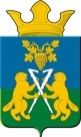 Информационный вестник Ницинского сельского поселения        29 декабря2020 год№ 21 (62)Периодическое издание Думы и Администрации Ницинского сельского поселенияПериодическое издание Думы и Администрации Ницинского сельского поселенияПериодическое издание Думы и Администрации Ницинского сельского поселенияНаименование вида доходов местного бюджетаНорматив зачисления в бюджет поселения, %Прочие доходы от оказания платных услуг (работ) получателями  средств бюджетов сельских поселений100Прочие доходы от компенсации затрат бюджетов сельских поселений (в части возврата дебиторской задолженности прошлых лет)100Прочие доходы от компенсации затрат бюджетов сельских поселений100Невыясненные поступления, зачисляемые в  бюджеты сельских поселений100Прочие неналоговые доходы бюджетов сельских поселений100Перечисления из бюджетов сельских поселений по решениям о взыскании средств, предоставленных из иных бюджетов бюджетной системы Российской Федерации100Безвозмездные поступления от других бюджетов бюджетной системы Российской Федерации *100Прочие безвозмездные поступления *100Перечисления из бюджетов сельских поселений (в бюджеты сельских поселений) для осуществления возврата (зачета) излишне уплаченных или излишне взысканных сумм налогов, сборов и иных платежей, а также сумм процентов за несвоевременное осуществление такого возврата и процентов, начисленных на излишне взысканные суммы.100Доходы бюджетов сельских поселений от возврата  бюджетными учреждениями остатков субсидий прошлых лет100Возврат остатков субсидий, субвенций и иных межбюджетных трансфертов, имеющих целевое назначение, прошлых лет из бюджетов сельских поселений100Код бюджетной классификацииВид доходаСумма00100000000000000000Налоговые и неналоговые доходы396300010100000000000000Налоги на прибыль, доходы28118210102000010000110Налог на доходы физических лиц28100010300000000000000Налоги на товары (работы, услуги), реализуемые на территории Российской Федерации250710010302000010000110Акцизы по подакцизным товарам (продукции), производимым на территории Российской Федерации250700010500000000000000Налоги на совокупный доход4618210503010010000110Единый сельскохозяйственный налог 4600010600000000000000Налоги на имущество106918210601000000000110Налог на имущество  физических лиц 17718210601030100000110Налог на имущество физических лиц, взимаемый по ставкам, применяемым к объектам налогообложения, расположенным в границах сельских поселений.17718210606000000000110Земельный налог89218210606033100000110Земельный налог с организаций, обладающих земельным участком, расположенным в границах сельских поселений64418210606043100000110Земельный налог с физических лиц, обладающих земельным участком, расположенным в границах сельских поселений24800011100000000000000Доходы от использования имущества, находящегося  в государственной и муниципальной собственности6092011105075100003120Доходы от сдачи в аренду имущества, находящегося в оперативном управлении органов управления сельских поселений и созданных ими учреждений (за исключением имущества муниципальных бюджетных и автономных учреждений) (доходы от сдачи в аренду объектов нежилого фонда и не являющихся памятниками истории, культуры и градостроительства)692011109045100004120Прочие поступления от использования  имущества, находящегося в собственности сельских поселений (за исключением имущества муниципальных бюджетных и автономных учреждений, а так же  имущества муниципальных унитарных предприятий, в том числе казенных) (плата за пользование жилыми помещениями (плата за наём) муниципального жилищного фонда)5400020000000000000000Безвозмездные поступления28720,600020210000000000150Дотации бюджетам бюджетной системы Российской Федерации1095790120216001100000150Дотации  бюджетам сельских поселений  на выравнивание бюджетной обеспеченности из бюджетов муниципальных районов1095700020230000000000150Субвенции бюджетам бюджетной системы Российской Федерации 154,692020235118100000150Субвенции бюджетам сельских поселений на осуществление первичного воинского учета на территориях, где отсутствуют военные комиссариаты152,892020235120100000150Субвенции бюджетам сельских поселений на осуществление полномочий по составлению (изменению) списков кандидатов в присяжные заседатели федеральных судов общей юрисдикции в Российской Федерации1,692020230024100000150Субвенции бюджетам сельских поселений на выполнение передаваемых полномочий субъектов Российской Федерации0,200020240000000000150Иные межбюджетные трансферты1760992020249999100000150Прочие межбюджетные трансферты, передаваемые бюджетам сельских поселений17609ВСЕГО ДОХОДОВ32683,6Код бюджетной классификацииКод бюджетной классификацииВид доходаПлановый периодПлановый периодКод бюджетной классификацииКод бюджетной классификацииВид дохода2022 год2023 год0001000000000000000000010000000000000000Налоговые и неналоговые доходы410442950001010000000000000000010100000000000000Налоги на прибыль, доходы3023261821010200001000011018210102000010000110Налог на доходы физических лиц3023260001030000000000000000010300000000000000Налоги на товары (работы, услуги), реализуемые на территории Российской Федерации260727100001030200001000011000010302000010000110Акцизы по подакцизным товарам (продукции), производимым на территории Российской Федерации260727100001050000000000000000010500000000000000Налоги на совокупный доход47481821050301001000011018210503010010000110Единый сельскохозяйственный налог 47480001060000000000000000010600000000000000Налоги на имущество108611471821060103010000011018210601030100000110Налог на имущество физических лиц, взимаемый по ставкам, применяемым к объектам налогообложения, расположенным в границах поселений1942551821060600000000011018210606000000000110Земельный налог8928921821060603310000011018210606033100000110Земельный налог с организаций, обладающих земельным участком, расположенным в границах сельских поселений6446441821060604310000011018210606043100000110Земельный налог с физических лиц, обладающих земельным участком, расположенным в границах сельских поселений2482480001110000000000000000011100000000000000Доходы от использования имущества, находящегося  в государственной и муниципальной собственности62649201110507510000312092011105075100003120Доходы от сдачи в аренду имущества, находящегося в оперативном управлении органов управления сельских поселений и созданных ими учреждений (за исключением имущества муниципальных бюджетных и автономных учреждений) (доходы от сдачи в аренду объектов нежилого фонда, находящихся в оперативном управлении органов управления сельских поселений и созданных ими учреждений и не являющихся памятниками истории, культуры и градостроительства муниципальной формы собственности (за исключением имущества муниципальных бюджетных и автономных учреждений))669201110904510000412092011109045100004120Прочие поступления от использования  имущества, находящегося в собственности сельских поселений (за исключением имущества муниципальных бюджетных и автономных учреждений, а так же  имущества муниципальных унитарных предприятий, в том числе казенных) (плата за пользование жилых помещений (плата за наём) муниципального жилищного фонда сельских поселений)56580002000000000000000000020000000000000000Безвозмездные поступления21763,424066,69012021600110000015090120216001100000150Дотации  бюджетам поселений  на выравнивание бюджетной обеспеченности из бюджетов муниципальных районов98501027400020230000000000150Субвенции бюджетам бюджетной системы Российской Федерации Субвенции бюджетам бюджетной системы Российской Федерации 159,4153,692020235118100000150Субвенции бюджетам сельских поселений на осуществление первичного воинского учета на территориях, где отсутствуют военные комиссариатыСубвенции бюджетам сельских поселений на осуществление первичного воинского учета на территориях, где отсутствуют военные комиссариаты152,8152,892020235120100000150Субвенции бюджетам сельских поселений на осуществление государственных полномочий  по составлению (изменению) списков кандидатов в присяжные заседатели федеральных судов общей юрисдикции в Российской ФедерацииСубвенции бюджетам сельских поселений на осуществление государственных полномочий  по составлению (изменению) списков кандидатов в присяжные заседатели федеральных судов общей юрисдикции в Российской Федерации6,40,69202023002410000015092020230024100000150Субвенции бюджетам сельских поселений на выполнение передаваемых полномочий субъектов Российской Федерации0,20,20002024000000000015000020240000000000150Иные межбюджетные трансферты11754136399202024999910000015092020249999100000150Прочие межбюджетные трансферты, передаваемые бюджетам поселений1175413639ВСЕГО ДОХОДОВВСЕГО ДОХОДОВ25867,428361,6№ строкиКод главного админис-тратора доходовКод вида доходов местного бюджетаНаименование главного администратора доходов местного бюджета или дохода местного бюджета1100Управление Федерального казначейства по Свердловской  области210010302231010000110Доходы от уплаты акцизов на дизельное топливо, подлежащие распределению между бюджетами субъектов Российской Федерации и местными бюджетами с учетом установленных дифференцированных нормативов отчислений в местные бюджеты (по нормативам, установленным Федеральным законом о федеральном бюджете в целях формирования дорожных фондов субъектов Российской Федерации)1*310010302241010000110Доходы от уплаты акцизов на моторные масла для дизельных и (или) карбюраторных (инжекторных) двигателей, подлежащие распределению между бюджетами субъектов Российской Федерации и местными бюджетами с учетом установленных дифференцированных нормативов отчислений в местные бюджеты (по нормативам, установленным Федеральным законом о федеральном бюджете в целях формирования дорожных фондов субъектов Российской Федерации)1*410010302251010000110Доходы от уплаты акцизов на автомобильный бензин,  подлежащие распределению между бюджетами субъектов Российской Федерации и местными бюджетами с учетом установленных дифференцированных нормативов отчислений в местные бюджеты (по нормативам, установленным Федеральным законом о федеральном бюджете в целях формирования дорожных фондов субъектов Российской Федерации)1* 5 10010302261010000110Доходы от уплаты акцизов на прямогонный бензин,  подлежащие распределению между бюджетами   субъектов Российской Федерации  и местными бюджетами с учетом установленных дифференцированных нормативов отчислений в местные бюджеты (по нормативам, установленным Федеральным законом о федеральном бюджете в целях формирования дорожных фондов субъектов Российской Федерации)1*6182Управление Федеральной налоговой службы по Свердловской области718210102000010000110Налог на доходы физических лиц  1*818210503000010000110Единый сельскохозяйственный налог 1 *918210601030100000110 Налог на имущество физических лиц, взимаемый по ставкам, применяемым к объектам налогообложения, расположенным в границах сельских поселений1018210606033100000110Земельный налог с организаций, обладающих земельным участком, расположенным в границах сельских поселений1118210606043100000110Земельный налог с физических лиц, обладающих земельным участком, расположенным в границах сельских поселений1218210904053100000110Земельный налог (по обязательствам, возникшим до 1 января 2006 года), мобилизуемый на территориях сельских поселений13901Администрация Слободо-Туринского муниципального  района Свердловской области1490111302995100000130Прочие доходы от компенсации затрат бюджетов сельских поселений1590111701050100000180Невыясненные поступления, зачисляемые в бюджеты  сельских поселений 1690111801520100000150Перечисления из бюджетов сельских поселений по решениям о взыскании средств, предоставленных из иных бюджетов бюджетной системы Российской Федерации1790120000000000000000Безвозмездные поступления 2*18920Администрация Ницинского сельского поселения   Слободо-Туринского муниципального  района Свердловской области1992011105025100000120Доходы, получаемые в виде арендной платы, а также средства от продажи права на заключение договоров аренды за земли, находящиеся в собственности сельских поселений (за исключением земельных участков муниципальных бюджетных и автономных учреждений)2092011105035100000120Доходы от сдачи в аренду имущества, находящегося в оперативном управлении органов управления сельских поселений и созданных ими учреждений (за исключением имущества муниципальных бюджетных и автономных учреждений)2192011105075100000120Доходы от сдачи в аренду имущества, составляющего казну сельских поселений (за исключением земельных участков)2292011109045100000120Прочие поступления от использования имущества, находящегося в собственности сельских поселений (за исключением имущества муниципальных бюджетных и автономных учреждений, а также имущества муниципальных унитарных предприятий, в том числе казенных)2392011302995100000130Прочие доходы от компенсации затрат бюджетов сельских поселений 2492011402053100000410Доходы от реализации иного имущества, находящегося в собственности сельских поселений (за исключением имущества муниципальных бюджетных и автономных учреждений, а также имущества муниципальных унитарных предприятий, в том числе казенных), в части реализации основных средств по указанному имуществу2592011406025100000430Доходы от продажи земельных участков, находящихся в собственности сельских поселений (за исключением земельных участков муниципальных бюджетных и автономных учреждений)2692011607090100000140Иные штрафы, неустойки, пени, уплаченные в соответствии с законом или договором в случае неисполнения или ненадлежащего исполнения обязательств перед муниципальным органом, (муниципальным казенным учреждением) сельского поселения2792011610123010000140Доходы от денежных взысканий (штрафов), поступающие в счет погашения задолженности, образовавшейся до 1 января 2020 года, подлежащие зачислению в бюджет муниципального образования по нормативам, действовавшим в 2019 году2892011701050100000180Невыясненные поступления, зачисляемые в бюджеты  сельских поселений2992011705050100000180Прочие неналоговые доходы бюджетов сельских поселений3092020000000000000000Безвозмездные поступления 2*ПРИЛОЖЕНИЕ 5ПРИЛОЖЕНИЕ 5ПРИЛОЖЕНИЕ 5к решению Думы Ницинскогок решению Думы Ницинскогок решению Думы Ницинскогосельского поселениясельского поселениясельского поселенияот 28.12.2020 № 247-НПАот 28.12.2020 № 247-НПАот 28.12.2020 № 247-НПАРаспределение бюджетных ассигнований по разделам, подразделам, целевым статьям (муниципальным программам Ницинского сельского поселения и непрграммным направлениям деятельности), группам и подгруппам расходов классификации расходов бюджета на 2021 годРаспределение бюджетных ассигнований по разделам, подразделам, целевым статьям (муниципальным программам Ницинского сельского поселения и непрграммным направлениям деятельности), группам и подгруппам расходов классификации расходов бюджета на 2021 годРаспределение бюджетных ассигнований по разделам, подразделам, целевым статьям (муниципальным программам Ницинского сельского поселения и непрграммным направлениям деятельности), группам и подгруппам расходов классификации расходов бюджета на 2021 годРаспределение бюджетных ассигнований по разделам, подразделам, целевым статьям (муниципальным программам Ницинского сельского поселения и непрграммным направлениям деятельности), группам и подгруппам расходов классификации расходов бюджета на 2021 годРаспределение бюджетных ассигнований по разделам, подразделам, целевым статьям (муниципальным программам Ницинского сельского поселения и непрграммным направлениям деятельности), группам и подгруппам расходов классификации расходов бюджета на 2021 годРаспределение бюджетных ассигнований по разделам, подразделам, целевым статьям (муниципальным программам Ницинского сельского поселения и непрграммным направлениям деятельности), группам и подгруппам расходов классификации расходов бюджета на 2021 год№ п/пДокумент, учреждениеКод раздела, подразделаКод  целевой статьиКод вида расходовСумма на 2021 год1234561    ОБЩЕГОСУДАРСТВЕННЫЕ ВОПРОСЫ010000000000000008 629,802      Функционирование высшего должностного лица субъекта Российской Федерации и муниципального образования010200000000000001 343,003        Непрограммные направления деятельности010270000000000001 343,004            Глава администрации Ницинского сельского поселения010270001218100001 343,005              Расходы на выплаты персоналу государственных (муниципальных) органов010270001218101201 343,006      Функционирование законодательных (представительных) органов государственной власти и представительных органов муниципальных образований010300000000000001 181,007        Непрограммные направления деятельности010370000000000001 181,008            Председатель представительного органа муниципального образования010370002211100001 023,009              Расходы на выплаты персоналу государственных (муниципальных) органов010370002211101201 023,0010            Обеспечение деятельности муниципальных органов (центральный аппарат)01037000321000000158,0011              Иные закупки товаров, работ и услуг для обеспечения государственных (муниципальных) нужд01037000321000240156,0012              Уплата налогов, сборов и иных платежей010370003210008502,0013      Функционирование Правительства Российской Федерации, высших исполнительных органов государственной власти субъектов Российской Федерации, местных администраций010400000000000004 612,0014        Муниципальная программа "Социально-экономическое развитие Ницинского сельского поселения на 2019-2024 годы"010418000000000004 612,0015          Подпрограмма "Общегосударственные вопросы на 2019-2024 годы"010418900000000004 612,0016            Обеспечение деятельности муниципальных органов (центральный аппарат)010418902210000004 612,0017              Расходы на выплаты персоналу государственных (муниципальных) органов010418902210001203 940,0018              Иные закупки товаров, работ и услуг для обеспечения государственных (муниципальных) нужд01041890221000240666,0019              Уплата налогов, сборов и иных платежей010418902210008506,0020      Судебная система010500000000000001,6021        Непрограммные направления деятельности010570000000000001,6022            Осуществление государственного полномочия по составлению списков кандидатов в присяжные заседатели федеральных судов общей юрисдикции010570008512000001,6023              Иные закупки товаров, работ и услуг для обеспечения государственных (муниципальных) нужд010570008512002401,6024      Обеспечение деятельности финансовых, налоговых и таможенных органов и органов финансового (финансово-бюджетного) надзора01060000000000000700,0025        Непрограммные направления деятельности01067000000000000700,0026            Передача полномочий исполнительных органов МСУ сельских поселений по составлению. исполнению и контроль за исполнением бюджетов. составлению отчетов об исполнении бюджетов01067002220150000525,0027              Иные межбюджетные трансферты01067002220150540525,0028            Передача полномочий исполнительных органов МСУ сельских поселений по осуществлению внутреннего муниципального финансового контроля01067002220160000175,0029              Иные межбюджетные трансферты01067002220160540175,0030      Другие общегосударственные вопросы01130000000000000792,2031        Муниципальная программа "Социально-экономическое развитие Ницинского сельского поселения на 2019-2024 годы"01131800000000000792,2032          Подпрограмма "Общегосударственные вопросы на 2019-2024 годы"01131890000000000792,2033            Организация межмуниципального сотрудничества011318903200600004,5034              Уплата налогов, сборов и иных платежей011318903200608504,5035            Обеспечение защиты социальных прав лиц, замещающих муниципальные должности в Ницинском сельском поселении01131890420020000766,0036              Социальные выплаты гражданам, кроме публичных нормативных социальных выплат01131890420020320766,0037            Осуществление государственного полномочия Свердловской области по определению перечня должностных лиц, уполномоченных составлять протоколы об административных правонарушениях, предусмотренных законом Свердловской области011318905411000000,2038              Иные закупки товаров, работ и услуг для обеспечения государственных (муниципальных) нужд011318905411002400,2039            Обеспечение деятельности по комплектованию, учету, хранению и использованию архивных документов, находящихся в муниципальной собственности Ницинского сельского поселения011318907200300009,0040              Иные закупки товаров, работ и услуг для обеспечения государственных (муниципальных) нужд011318907200302409,0041            Прочие обязательства муниципального образования0113189092001000012,5042              Иные закупки товаров, работ и услуг для обеспечения государственных (муниципальных) нужд0113189092001024012,5043    НАЦИОНАЛЬНАЯ ОБОРОНА02000000000000000152,8044      Мобилизационная и вневойсковая подготовка02030000000000000152,8045        Муниципальная программа "Социально-экономическое развитие Ницинского сельского поселения на 2019-2024 годы"02031800000000000152,8046          Подпрограмма "Обеспечение общественной безопасности на территории Ницинского сельского поселения на 2019-2024 годы"02031810000000000152,8047            Осуществление государственных полномочий по первичному воинскому учету на территориях, где отсутствуют военные комиссариаты02031810551180000152,8048              Расходы на выплаты персоналу государственных (муниципальных) органов02031810551180120144,8049  Иные закупки товаров, работ и услуг для обеспечения государственных (муниципальных) нужд020318105511802408,0050    НАЦИОНАЛЬНАЯ БЕЗОПАСНОСТЬ И ПРАВООХРАНИТЕЛЬНАЯ ДЕЯТЕЛЬНОСТЬ030000000000000001 000,0051    Защита населения и территории от чрезвычайных ситуаций природного и техногенного характера, пожарная безопасность 03100000000000000986,0052        Муниципальная программа "Социально-экономическое развитие Ницинского сельского поселения на 2019-2024 годы"03101800000000000986,0053          Подпрограмма "Обеспечение общественной безопасности на территории Ницинского сельского поселения на 2019-2024 годы"03101810000000000986,0054            Обеспечение первичных мер пожарной безопасности на территории Ницинского сельского поселения03101810222010000986,0055              Иные закупки товаров, работ и услуг для обеспечения государственных (муниципальных) нужд03101810222010240986,0056      Другие вопросы в области национальной безопасности и правоохранительной деятельности0314000000000000014,0057        Муниципальная программа "Социально-экономическое развитие Ницинского сельского поселения на 2019-2024 годы"0314180000000000014,0058          Подпрограмма "Обеспечение общественной безопасности на территории Ницинского сельского поселения на 2019-2024 годы"0314181000000000014,0059            Создание условий для деятельности добровольных формирований по охране общественного порядка Ницинского сельского поселения0314181032204000014,0060              Иные закупки товаров, работ и услуг для обеспечения государственных (муниципальных) нужд0314181032204024014,0061    НАЦИОНАЛЬНАЯ ЭКОНОМИКА040000000000000007 219,0062      Дорожное хозяйство (дорожные фонды)040900000000000006 984,0063        Муниципальная программа "Социально-экономическое развитие Ницинского сельского поселения на 2019-2024 годы"040918000000000006 984,0064          Подпрограмма "Развитие транспорта и дорожного хозяйства в Ницинском сельском поселении на 2019-2024 годы"040918300000000006 984,0065            Содержание автомобильных дорог общего пользования и сооружений на них040918301241100001 538,0066              Иные закупки товаров, работ и услуг для обеспечения государственных (муниципальных) нужд040918301241102401 538,0067            Капитальный ремонт и текущий ремонт автомобильных дорого общего пользования и сооружений на них040918302241200005 396,0068              Иные закупки товаров, работ и услуг для обеспечения государственных (муниципальных) нужд040918302241202405 396,0069            Разработка проектной документации на капитальный ремонт автомобильных дорог общего пользования и сооружений на них0409183032416000050,0070              Иные закупки товаров, работ и услуг для обеспечения государственных (муниципальных) нужд0409183032416024050,0071      Другие вопросы в области национальной экономики04120000000000000235,0072        Муниципальная программа "Социально-экономическое развитие Ницинского сельского поселения на 2019-2024 годы"04121800000000000235,0073          Подпрограмма "Развитие имущественного комплекса Ницинского сельского поселения, в том числе обеспечение государственной регистрации права собственности на 2019- 2024 годы"04121820000000000235,0074Проведение кадастровых работв отношении объектов недвижимости0412182032302000044,0075              Иные закупки товаров, работ и услуг для обеспечения государственных (муниципальных) нужд0412182032302024044,0076Осуществление мероприятий по оформлению права собственности автомобильных дорог04121820523010000191,0077              Иные закупки товаров, работ и услуг для обеспечения государственных (муниципальных) нужд04121820523010240191,0078    ЖИЛИЩНО-КОММУНАЛЬНОЕ ХОЗЯЙСТВО050000000000000002 739,0079      Жилищное хозяйство0501000000000000034,0080        Муниципальная программа "Социально-экономическое развитие Ницинского сельского поселения на 2019-2024 годы"0501180000000000034,0081          Подпрограмма "Развитие жилищно-коммунального хозяйства и повышение энергетической эффективности в Ницинском сельском поселении на 2019-2024 годы"0501184000000000034,0082            Обязательные платежи и (или) взносы на проведение капитального ремонта общего имущества в многоквартирных домах в доле муниципального имущества0501184092309000034,0083              Иные закупки товаров, работ и услуг для обеспечения государственных (муниципальных) нужд0501184092309024034,0084      Коммунальное хозяйство05020000000000000300,0085        Муниципальная программа "Социально-экономическое развитие Ницинского сельского поселения на 2019-2024 годы"05021800000000000300,0086          Подпрограмма "Развитие жилищно-коммунального хозяйства и повышение энергетической эффективности в Ницинском сельском поселении на 2019-2024 годы"05021840000000000300,0087            Мероприятия по энергосбережению и повышению энергетической эффективности050218403S2Б00000300,0088              Иные закупки товаров, работ и услуг для обеспечения государственных (муниципальных) нужд050218403S2Б00240300,0089      Благоустройство050300000000000002 204,0090        Муниципальная программа "Социально-экономическое развитие Ницинского сельского поселения на 2019-2024 годы"050318000000000002 204,0091          Подпрограмма "Развитие жилищно-коммунального хозяйства и повышение энергетической эффективности в Ницинском сельском поселении на 2019-2024 годы"050318400000000002 204,0092            Уличное освещение050318405230400001 000,0093              Иные закупки товаров, работ и услуг для обеспечения государственных (муниципальных) нужд050318405230402401 000,0094            Организация и содержание мест захоронения0503184062308000050,0095              Иные закупки товаров, работ и услуг для обеспечения государственных (муниципальных) нужд0503184062308024050,0096            Прочие мероприятия по благоустройству050318407230500001 154,0097              Иные закупки товаров, работ и услуг для обеспечения государственных (муниципальных) нужд050318407230502401 154,0098      Другие вопросы в области жилищно-коммунального хозяйства05050000000000000201,0099        Муниципальная программа "Социально-экономическое развитие Ницинского сельского поселения на 2019-2024 годы"05051800000000000201,00100          Подпрограмма "Развитие жилищно-коммунального хозяйства и повышение энергетической эффективности в Ницинском сельском поселении на 2019-2024 годы"05051840000000000201,00101            Проектирование и строительство газопроводов05051840423070000201,00102              Иные закупки товаров, работ и услуг для обеспечения государственных (муниципальных) нужд05051840423070240201,00103    ОБРАЗОВАНИЕ0700000000000000045,00104      Молодежная политика0707000000000000045,00105        Муниципальная программа "Социально-экономическое развитие Ницинского сельского поселения на 2019-2024 годы"0707180000000000045,00106          Подпрограмма "Развитие физической культуры, спорта и молодежной политики в Ницинском сельском поселении на 2019-2024 годы"0707187000000000045,00107            Молодежная политика0707187022501000045,00108              Иные закупки товаров, работ и услуг для обеспечения государственных (муниципальных) нужд0707187022501024045,00109    КУЛЬТУРА, КИНЕМАТОГРАФИЯ0800000000000000012 756,00110      Культура0801000000000000012 756,00111        Муниципальная программа "Социально-экономическое развитие Ницинского сельского поселения на 2019-2024 годы"0801180000000000012 756,00112          Подпрограмма "Развитие культуры в Ницинского сельского поселения на 2019-2024 годы"0801185000000000012 756,00113            Обеспечение деятельности Домов культуры муниципального учреждения080118502260100009 010,00114              Субсидии бюджетным учреждениям080118502260106109 010,00115            Обеспечение деятельности библиотек муниципального учреждения080118503260200001 500,00116              Субсидии бюджетным учреждениям080118503260206101 500,00117            Субсидии на иные цели080118504260300002 246,00118              Субсидии бюджетным учреждениям080118504260306102 246,00119    СОЦИАЛЬНАЯ ПОЛИТИКА1000000000000000035,00120      Другие вопросы в области социальной политики1006000000000000035,00121        Муниципальная программа "Социально-экономическое развитие Ницинского сельского поселения на 2019-2024 годы"1006180000000000035,00122          Подпрограмма "Социальная политика на территории Ницинского сельского поселения до 2024 года"1006188000000000035,00123            Проведение мероприятий в области социальной политики1006188012901000035,00124              Иные закупки товаров, работ и услуг для обеспечения государственных (муниципальных) нужд1006188012901024035,00125    ФИЗИЧЕСКАЯ КУЛЬТУРА И СПОРТ1100000000000000080,00126      Физическая культура1101000000000000080,00127        Муниципальная программа "Социально-экономическое развитие Ницинского сельского поселения на 2019-2024 годы"1101180000000000080,00128          Подпрограмма "Развитие физической культуры, спорта и молодежной политики в Ницинском сельском поселении на 2019-2024 годы"1101187000000000080,00129            Проведение спортивно-массовых мероприятий1101187012801000080,00130              Иные закупки товаров, работ и услуг для обеспечения государственных (муниципальных) нужд1101187012801024080,00131    СРЕДСТВА МАССОВОЙ ИНФОРМАЦИИ1200000000000000027,00132      Другие вопросы в области средств массовой информации1204000000000000027,00133        Муниципальная программа "Социально-экономическое развитие Ницинского сельского поселения на 2019-2024 годы"1204180000000000027,00134          Подпрограмма "Общегосударственные вопросы на 2019-2024 годы"1204189000000000027,00135            Публикация нормативно правовых актов и материалов в средствах массовой информации1204189122013000027,00136              Иные закупки товаров, работ и услуг для обеспечения государственных (муниципальных) нужд1204189122013024027,00Всего расходов:   Всего расходов:   Всего расходов:   Всего расходов:   32 683,60ПРИЛОЖЕНИЕ 6ПРИЛОЖЕНИЕ 6к решению Думы Ницинскогок решению Думы Ницинскогок решению Думы Ницинскогок решению Думы Ницинскогок решению Думы Ницинскогосельского поселениясельского поселениясельского поселениясельского поселениясельского поселенияот 28.12.2020 № 247-НПАот 28.12.2020 № 247-НПАот 28.12.2020 № 247-НПАот 28.12.2020 № 247-НПАот 28.12.2020 № 247-НПАРаспределение бюджетных ассигнований по разделам, подразделам, целевым статьям (муниципальным программам Ницинского сельского поселения и непрграммным направлениям деятельности), группам и подгруппам расходов классификации расходов бюджета на  плановый период 2022 и 2023 годов     Распределение бюджетных ассигнований по разделам, подразделам, целевым статьям (муниципальным программам Ницинского сельского поселения и непрграммным направлениям деятельности), группам и подгруппам расходов классификации расходов бюджета на  плановый период 2022 и 2023 годов     Распределение бюджетных ассигнований по разделам, подразделам, целевым статьям (муниципальным программам Ницинского сельского поселения и непрграммным направлениям деятельности), группам и подгруппам расходов классификации расходов бюджета на  плановый период 2022 и 2023 годов     Распределение бюджетных ассигнований по разделам, подразделам, целевым статьям (муниципальным программам Ницинского сельского поселения и непрграммным направлениям деятельности), группам и подгруппам расходов классификации расходов бюджета на  плановый период 2022 и 2023 годов     Распределение бюджетных ассигнований по разделам, подразделам, целевым статьям (муниципальным программам Ницинского сельского поселения и непрграммным направлениям деятельности), группам и подгруппам расходов классификации расходов бюджета на  плановый период 2022 и 2023 годов     Распределение бюджетных ассигнований по разделам, подразделам, целевым статьям (муниципальным программам Ницинского сельского поселения и непрграммным направлениям деятельности), группам и подгруппам расходов классификации расходов бюджета на  плановый период 2022 и 2023 годов     Распределение бюджетных ассигнований по разделам, подразделам, целевым статьям (муниципальным программам Ницинского сельского поселения и непрграммным направлениям деятельности), группам и подгруппам расходов классификации расходов бюджета на  плановый период 2022 и 2023 годов     Распределение бюджетных ассигнований по разделам, подразделам, целевым статьям (муниципальным программам Ницинского сельского поселения и непрграммным направлениям деятельности), группам и подгруппам расходов классификации расходов бюджета на  плановый период 2022 и 2023 годов     № п/пДокумент, учреждениеКод раздела, подразделаКод  целевой статьиКод вида расходовСумма на 2021 годПлановый период,           в тыс. рублей2022 год2023 год12456781    ОБЩЕГОСУДАРСТВЕННЫЕ ВОПРОСЫ01000000000000000#ССЫЛКА!7 934,608 695,302      Функционирование высшего должностного лица субъекта Российской Федерации и муниципального образования010200000000000001 343,001 343,001 474,003        Непрограммные направления деятельности010270000000000001 343,001 343,001 474,004            Глава администрации Ницинского сельского поселения010270001218100001 343,001 343,001 474,005              Расходы на выплаты персоналу государственных (муниципальных) органов010270001218101201 343,001 343,001 474,006      Функционирование законодательных (представительных) органов государственной власти и представительных органов муниципальных образований010300000000000001 181,001 181,001 295,007        Непрограммные направления деятельности010370000000000001 181,001 181,001 295,008            Председатель представительного органа муниципального образования010370002211100001 023,001 023,001 122,009              Расходы на выплаты персоналу государственных (муниципальных) органов010370002211101201 023,001 023,001 122,0010            Обеспечение деятельности муниципальных органов (центральный аппарат)01037000321000000158,00158,00173,0011              Иные закупки товаров, работ и услуг для обеспечения государственных (муниципальных) нужд01037000321000240156,00156,00171,0012              Уплата налогов, сборов и иных платежей010370003210008502,002,002,0013      Функционирование Правительства Российской Федерации, высших исполнительных органов государственной власти субъектов Российской Федерации, местных администраций010400000000000004 612,004 612,005 056,0014        Муниципальная программа "Социально-экономическое развитие Ницинского сельского поселения на 2019-2024 годы"010418000000000004 612,004 612,005 056,0015          Подпрограмма "Общегосударственные вопросы на 2019-2024 годы"010418900000000004 612,004 612,005 056,0016            Обеспечение деятельности муниципальных органов (центральный аппарат)010418902210000004 612,004 612,005 056,0017              Расходы на выплаты персоналу государственных (муниципальных) органов010418902210001203 900,003 900,004 279,0018              Иные закупки товаров, работ и услуг для обеспечения государственных (муниципальных) нужд01041890221000240706,00706,00771,0019              Уплата налогов, сборов и иных платежей010418902210008506,006,006,0020      Судебная система010500000000000001,606,400,6021        Непрограммные направления деятельности010570000000000001,606,400,6022            Осуществление государственного полномочия по составлению списков кандидатов в присяжные заседатели федеральных судов общей юрисдикции010570008512000001,606,400,6023              Иные закупки товаров, работ и услуг для обеспечения государственных (муниципальных) нужд010570008512002401,606,400,6028      Другие общегосударственные вопросы01130000000000000792,20792,20869,7029        Муниципальная программа "Социально-экономическое развитие Ницинского сельского поселения на 2019-2024 годы"01131800000000000792,20792,20869,7030          Подпрограмма "Общегосударственные вопросы на 2019-2024 годы"01131890000000000792,20792,20869,7031            Организация межмуниципального сотрудничества011318903200600004,504,504,5032              Уплата налогов, сборов и иных платежей011318903200608504,504,504,5033            Обеспечение защиты социальных прав лиц, замещающих муниципальные должности в Ницинском сельском поселении01131890420020000766,00766,00841,0034              Социальные выплаты гражданам, кроме публичных нормативных социальных выплат01131890420020320766,00766,00841,0035            Осуществление государственного полномочия Свердловской области по определению перечня должностных лиц, уполномоченных составлять протоколы об административных правонарушениях, предусмотренных законом Свердловской области011318905411000000,200,200,2036              Иные закупки товаров, работ и услуг для обеспечения государственных (муниципальных) нужд011318905411002400,200,200,2037            Обеспечение деятельности по комплектованию, учету, хранению и использованию архивных документов, находящихся в муниципальной собственности Ницинского сельского поселения011318907200300009,009,0010,0038              Иные закупки товаров, работ и услуг для обеспечения государственных (муниципальных) нужд011318907200302409,009,0010,0039            Прочие обязательства муниципального образования0113189092001000012,5012,5014,0040              Иные закупки товаров, работ и услуг для обеспечения государственных (муниципальных) нужд0113189092001024012,5012,5014,0041    НАЦИОНАЛЬНАЯ ОБОРОНА02000000000000000152,80152,80152,8042      Мобилизационная и вневойсковая подготовка02030000000000000152,80152,80152,8043        Муниципальная программа "Социально-экономическое развитие Ницинского сельского поселения на 2019-2024 годы"02031800000000000152,80152,80152,8044          Подпрограмма "Обеспечение общественной безопасности на территории Ницинского сельского поселения на 2019-2024 годы"02031810000000000152,80152,80152,8045            Осуществление государственных полномочий по первичному воинскому учету на территориях, где отсутствуют военные комиссариаты02031810551180000152,80152,80152,8046              Расходы на выплаты персоналу государственных (муниципальных) органов02031810551180120152,80152,80152,8047    НАЦИОНАЛЬНАЯ БЕЗОПАСНОСТЬ И ПРАВООХРАНИТЕЛЬНАЯ ДЕЯТЕЛЬНОСТЬ030000000000000001 000,001 000,001 098,0048      Защита населения и территории от чрезвычайных ситуаций природного и техногенного характера, пожарная безопасность 03100000000000000986,00986,001 082,0049        Муниципальная программа "Социально-экономическое развитие Ницинского сельского поселения на 2019-2024 годы"03101800000000000986,00986,001 082,0050          Подпрограмма "Обеспечение общественной безопасности на территории Ницинского сельского поселения на 2019-2024 годы"03101810000000000986,00986,001 082,0051            Обеспечение первичных мер пожарной безопасности на территории Ницинского сельского поселения03101810222010000986,00986,001 082,0052              Иные закупки товаров, работ и услуг для обеспечения государственных (муниципальных) нужд03101810222010240986,00986,001 082,0053      Другие вопросы в области национальной безопасности и правоохранительной деятельности0314000000000000014,0014,0016,0054        Муниципальная программа "Социально-экономическое развитие Ницинского сельского поселения на 2019-2024 годы"0314180000000000014,0014,0016,0055          Подпрограмма "Обеспечение общественной безопасности на территории Ницинского сельского поселения на 2019-2024 годы"0314181000000000014,0014,0016,0056            Создание условий для деятельности добровольных формирований по охране общественного порядка Ницинского сельского поселения0314181032204000014,0014,0016,0057              Иные закупки товаров, работ и услуг для обеспечения государственных (муниципальных) нужд0314181032204024014,0014,0016,0058    НАЦИОНАЛЬНАЯ ЭКОНОМИКА040000000000000007 219,002 842,002 969,0059      Дорожное хозяйство (дорожные фонды)040900000000000006 984,002 607,002 710,0060        Муниципальная программа "Социально-экономическое развитие Ницинского сельского поселения на 2019-2024 годы"040918000000000006 984,002 607,002 710,0061          Подпрограмма "Развитие транспорта и дорожного хозяйства в Ницинском сельском поселении на 2019-2024 годы"040918300000000006 984,002 607,002 710,0062            Содержание автомобильных дорог общего пользования и сооружений на них040918301241100001 538,001 736,001 754,0063              Иные закупки товаров, работ и услуг для обеспечения государственных (муниципальных) нужд040918301241102401 538,001 736,001 754,0064            Капитальный ремонт и текущий ремонт автомобильных дорого общего пользования и сооружений на них040918302241200005 396,00821,00901,0065              Иные закупки товаров, работ и услуг для обеспечения государственных (муниципальных) нужд040918302241202405 396,00821,00901,0066            Разработка проектной документации на капитальный ремонт автомобильных дорог общего пользования и сооружений на них0409183032416000050,0050,0055,0067              Иные закупки товаров, работ и услуг для обеспечения государственных (муниципальных) нужд0409183032416024050,0050,0055,0068      Другие вопросы в области национальной экономики04120000000000000235,00235,00259,0069        Муниципальная программа "Социально-экономическое развитие Ницинского сельского поселения на 2019-2024 годы"04121800000000000235,00235,00259,0070          Подпрограмма "Развитие имущественного комплекса Ницинского сельского поселения, в том числе обеспечение государственной регистрации права собственности на 2019- 2024 годы"04121820000000000235,00235,00259,0071Проведение кадастровых работв отношении объектов недвижимости0412182032302000044,0044,0049,0072              Иные закупки товаров, работ и услуг для обеспечения государственных (муниципальных) нужд0412182032302024044,0044,0049,0073Осуществление мероприятий по оформлению права собственности автомобильных дорог04121820523010000191,00191,00210,0074              Иные закупки товаров, работ и услуг для обеспечения государственных (муниципальных) нужд04121820523010240191,00191,00210,0075    ЖИЛИЩНО-КОММУНАЛЬНОЕ ХОЗЯЙСТВО050000000000000002 739,003 236,003 709,5076      Жилищное хозяйство0501000000000000034,0034,0038,0077        Муниципальная программа "Социально-экономическое развитие Ницинского сельского поселения на 2019-2024 годы"0501180000000000034,0034,0038,0078          Подпрограмма "Развитие жилищно-коммунального хозяйства и повышение энергетической эффективности в Ницинском сельском поселении на 2019-2024 годы"0501184000000000034,0034,0038,0079            Обязательные платежи и (или) взносы на проведение капитального ремонта общего имущества в многоквартирных домах в доле муниципального имущества0501184092309000034,0034,0038,0080              Иные закупки товаров, работ и услуг для обеспечения государственных (муниципальных) нужд0501184092309024034,0034,0038,0081      Коммунальное хозяйство05020000000000000300,00300,00395,5082        Муниципальная программа "Социально-экономическое развитие Ницинского сельского поселения на 2019-2024 годы"05021800000000000300,00300,00395,5083          Подпрограмма "Развитие жилищно-коммунального хозяйства и повышение энергетической эффективности в Ницинском сельском поселении на 2019-2024 годы"05021840000000000300,00300,00395,5084            Мероприятия по энергосбережению и повышению энергетической эффективности050218403S2Б00000300,00300,00395,5085              Иные закупки товаров, работ и услуг для обеспечения государственных (муниципальных) нужд050218403S2Б00240300,00300,00395,5086      Благоустройство050300000000000002 204,002 701,003 055,0087        Муниципальная программа "Социально-экономическое развитие Ницинского сельского поселения на 2019-2024 годы"050318000000000002 204,002 701,003 055,0088          Подпрограмма "Развитие жилищно-коммунального хозяйства и повышение энергетической эффективности в Ницинском сельском поселении на 2019-2024 годы"050318400000000002 204,002 701,003 055,0089            Уличное освещение050318405230400001 000,00976,001 200,0090              Иные закупки товаров, работ и услуг для обеспечения государственных (муниципальных) нужд050318405230402401 000,00976,001 200,0091            Организация и содержание мест захоронения0503184062308000050,00100,0055,0092              Иные закупки товаров, работ и услуг для обеспечения государственных (муниципальных) нужд0503184062308024050,00100,0055,0093            Прочие мероприятия по благоустройству050318407230500001 154,001 625,001 800,0094              Иные закупки товаров, работ и услуг для обеспечения государственных (муниципальных) нужд050318407230502401 154,001 625,001 800,0095      Другие вопросы в области жилищно-коммунального хозяйства05050000000000000201,00201,00221,0096        Муниципальная программа "Социально-экономическое развитие Ницинского сельского поселения на 2019-2024 годы"05051800000000000201,00201,00221,0097          Подпрограмма "Развитие жилищно-коммунального хозяйства и повышение энергетической эффективности в Ницинском сельском поселении на 2019-2024 годы"05051840000000000201,00201,00221,0098            Проектирование и строительство газопроводов05051840423070000201,00201,00221,0099              Иные закупки товаров, работ и услуг для обеспечения государственных (муниципальных) нужд05051840423070240201,00201,00221,00100    ОБРАЗОВАНИЕ0700000000000000045,0045,0050,00101      Молодежная политика0707000000000000045,0045,0050,00102        Муниципальная программа "Социально-экономическое развитие Ницинского сельского поселения на 2019-2024 годы"0707180000000000045,0045,0050,00103          Подпрограмма "Развитие физической культуры, спорта и молодежной политики в Ницинском сельском поселении на 2019-2024 годы"0707187000000000045,0045,0050,00104            Молодежная политика0707187022501000045,0045,0050,00105              Иные закупки товаров, работ и услуг для обеспечения государственных (муниципальных) нужд0707187022501024045,0045,0050,00106    КУЛЬТУРА, КИНЕМАТОГРАФИЯ08000000000000000#ССЫЛКА!9 867,0010 120,00107      Культура08010000000000000#ССЫЛКА!9 867,0010 120,00108        Муниципальная программа "Социально-экономическое развитие Ницинского сельского поселения на 2019-2024 годы"08011800000000000#ССЫЛКА!9 867,0010 120,00109          Подпрограмма "Развитие культуры в Ницинского сельского поселения на 2019-2024 годы"08011850000000000#ССЫЛКА!9 867,0010 120,00110            Обеспечение деятельности Домов культуры муниципального учреждения080118502260100009 010,008 367,008 474,00111              Субсидии бюджетным учреждениям080118502260106109 010,008 367,008 474,00112            Обеспечение деятельности библиотек муниципального учреждения080118503260200001 500,001 500,001 646,00113              Субсидии бюджетным учреждениям080118503260206101 500,001 500,001 646,00114    СОЦИАЛЬНАЯ ПОЛИТИКА1000000000000000035,0040,0039,00115      Другие вопросы в области социальной политики1006000000000000035,0040,0039,00116        Муниципальная программа "Социально-экономическое развитие Ницинского сельского поселения на 2019-2024 годы"1006180000000000035,0040,0039,00117          Подпрограмма "Социальная политика на территории Ницинского сельского поселения до 2024 года"1006188000000000035,0040,0039,00118            Проведение мероприятий в области социальной политики1006188012901000035,0040,0039,00119              Иные закупки товаров, работ и услуг для обеспечения государственных (муниципальных) нужд1006188012901024035,0040,0039,00120    ФИЗИЧЕСКАЯ КУЛЬТУРА И СПОРТ1100000000000000080,0080,0088,00121      Физическая культура1101000000000000080,0080,0088,00122        Муниципальная программа "Социально-экономическое развитие Ницинского сельского поселения на 2019-2024 годы"1101180000000000080,0080,0088,00123          Подпрограмма "Развитие физической культуры, спорта и молодежной политики в Ницинском сельском поселении на 2019-2024 годы"1101187000000000080,0080,0088,00124            Проведение спортивно-массовых мероприятий1101187012801000080,0080,0088,00125              Иные закупки товаров, работ и услуг для обеспечения государственных (муниципальных) нужд1101187012801024080,0080,0088,00126    СРЕДСТВА МАССОВОЙ ИНФОРМАЦИИ1200000000000000027,0027,0030,00127      Другие вопросы в области средств массовой информации1204000000000000027,0027,0030,00128        Муниципальная программа "Социально-экономическое развитие Ницинского сельского поселения на 2019-2024 годы"1204180000000000027,0027,0030,00129          Подпрограмма "Общегосударственные вопросы на 2019-2024 годы"1204189000000000027,0027,0030,00130            Публикация нормативно правовых актов и материалов в средствах массовой информации1204189122013000027,0027,0030,00131              Иные закупки товаров, работ и услуг для обеспечения государственных (муниципальных) нужд1204189122013024027,0027,0030,00Всего расходов:   #ССЫЛКА!25 224,4026 951,60ПРИЛОЖЕНИЕ 7ПРИЛОЖЕНИЕ 7ПРИЛОЖЕНИЕ 7к решению Думы Ницинскогок решению Думы Ницинскогок решению Думы Ницинскогосельского поселениясельского поселениясельского поселенияот 28.12.2020 № 247-НПАот 28.12.2020 № 247-НПАот 28.12.2020 № 247-НПАВедомственная структура расходов бюджета Ницинского сельского поселения на 2021 годВедомственная структура расходов бюджета Ницинского сельского поселения на 2021 годВедомственная структура расходов бюджета Ницинского сельского поселения на 2021 годВедомственная структура расходов бюджета Ницинского сельского поселения на 2021 годВедомственная структура расходов бюджета Ницинского сельского поселения на 2021 годВедомственная структура расходов бюджета Ницинского сельского поселения на 2021 годВедомственная структура расходов бюджета Ницинского сельского поселения на 2021 год№ п/пДокумент, учреждениеКод главного распорядителяКод раздела, подразделаКод  целевой статьиКод вида расходовСумма на 2021 годСумма на 2022 год12345671    ДУМА НИЦИНСКОГО                 СЕЛЬСКОГО ПОСЕЛЕНИЯ912000000000000000001 181,001 181,002    ОБЩЕГОСУДАРСТВЕННЫЕ ВОПРОСЫ912010000000000000001 181,001 181,003      Функционирование законодательных (представительных) органов государственной власти и представительных органов муниципальных образований912010300000000000001 181,001 181,004        Непрограммные направления деятельности912010370000000000001 181,001 181,005            Председатель представительного органа муниципального образования912010370002211100001 023,001 023,006              Расходы на выплаты персоналу государственных (муниципальных) органов912010370002211101201 023,001 023,007            Обеспечение деятельности муниципальных органов (центральный аппарат)91201037000321000000158,00158,008              Иные закупки товаров, работ и услуг для обеспечения государственных (муниципальных) нужд91201037000321000240156,00156,009              Уплата налогов, сборов и иных платежей912010370003210008502,002,0010      АДМИНИСТРАЦИЯ НИЦИНСКОГО СЕЛЬСКОГО ПОСЕЛЕНИЯ СЛОБОДО-ТУРИНСКОГО МУНИЦИПАЛЬНОГО РАЙОНА СВЕРДЛОВСКОЙ ОБЛАСТИ9200000000000000000031 502,6023 063,4011    ОБЩЕГОСУДАРСТВЕННЫЕ ВОПРОСЫ920010000000000000007 448,806 753,6012      Функционирование высшего должностного лица субъекта Российской Федерации и муниципального образования920010200000000000001 343,001 343,0013        Непрограммные направления деятельности920010270000000000001 343,001 343,0014            Глава администрации Ницинского сельского поселения920010270001218100001 343,001 343,0015              Расходы на выплаты персоналу государственных (муниципальных) органов920010270001218101201 343,001 343,0016      Функционирование Правительства Российской Федерации, высших исполнительных органов государственной власти субъектов Российской Федерации, местных администраций920010400000000000004 612,004 612,0017        Муниципальная программа "Социально-экономическое развитие Ницинского сельского поселения на 2019-2024 годы"920010418000000000004 612,004 612,0018          Подпрограмма "Общегосударственные вопросы на 2019-2024 годы"920010418900000000004 612,004 612,0019            Обеспечение деятельности муниципальных органов (центральный аппарат)920010418902210000004 612,004 612,0020              Расходы на выплаты персоналу государственных (муниципальных) органов920010418902210001203 940,003 900,0021              Иные закупки товаров, работ и услуг для обеспечения государственных (муниципальных) нужд92001041890221000240666,00706,0022              Уплата налогов, сборов и иных платежей920010418902210008506,006,0023      Судебная система920010500000000000001,606,4024        Непрограммные направления деятельности920010570000000000001,606,4025            Осуществление государственного полномочия по составлению списков кандидатов в присяжные заседатели федеральных судов общей юрисдикции920010570008512000001,606,4026              Иные закупки товаров, работ и услуг для обеспечения государственных (муниципальных) нужд920010570008512002401,606,4027      Обеспечение деятельности финансовых, налоговых и таможенных органов и органов финансового (финансово-бюджетного) надзора92001060000000000000700,000,0028        Непрограммные направления деятельности92001067000000000000700,000,0029            Передача полномочий исполнительных органов МСУ сельских поселений по составлению. исполнению и контроль за исполнением бюджетов. составлению отчетов об исполнении бюджетов92001067002220150000525,000,0030              Иные межбюджетные трансферты92001067002220150540525,000,0031            Передача полномочий исполнительных органов МСУ сельских поселений по осуществлению внутреннего муниципального финансового контроля92001067002220160000175,000,0032              Иные межбюджетные трансферты92001067002220160540175,000,0033      Другие общегосударственные вопросы92001130000000000000792,20792,2034        Муниципальная программа "Социально-экономическое развитие Ницинского сельского поселения на 2019-2024 годы"92001131800000000000792,20792,2035          Подпрограмма "Общегосударственные вопросы на 2019-2024 годы"92001131890000000000792,20792,2036            Организация межмуниципального сотрудничества920011318903200600004,504,5037              Уплата налогов, сборов и иных платежей920011318903200608504,504,5038            Обеспечение защиты социальных прав лиц, замещающих муниципальные должности в Ницинском сельском поселении92001131890420020000766,00766,0039              Социальные выплаты гражданам, кроме публичных нормативных социальных выплат92001131890420020320766,00766,0040            Осуществление государственного полномочия Свердловской области по определению перечня должностных лиц, уполномоченных составлять протоколы об административных правонарушениях, предусмотренных законом Свердловской области920011318905411000000,200,2041              Иные закупки товаров, работ и услуг для обеспечения государственных (муниципальных) нужд920011318905411002400,200,2042            Обеспечение деятельности по комплектованию, учету, хранению и использованию архивных документов, находящихся в муниципальной собственности Ницинского сельского поселения920011318907200300009,009,0043              Иные закупки товаров, работ и услуг для обеспечения государственных (муниципальных) нужд920011318907200302409,009,0044            Прочие обязательства муниципального образования9200113189092001000012,5012,5045              Иные закупки товаров, работ и услуг для обеспечения государственных (муниципальных) нужд9200113189092001024012,5012,5046    НАЦИОНАЛЬНАЯ ОБОРОНА92002000000000000000152,80152,8047      Мобилизационная и вневойсковая подготовка92002030000000000000152,80152,8048        Муниципальная программа "Социально-экономическое развитие Ницинского сельского поселения на 2019-2024 годы"92002031800000000000152,80152,8049          Подпрограмма "Обеспечение общественной безопасности на территории Ницинского сельского поселения на 2019-2024 годы"92002031810000000000152,80152,8050            Осуществление государственных полномочий по первичному воинскому учету на территориях, где отсутствуют военные комиссариаты92002031810551180000152,80152,8051              Расходы на выплаты персоналу государственных (муниципальных) органов92002031810551180120144,80152,8052  Иные закупки товаров, работ и услуг для обеспечения государственных (муниципальных) нужд920020318105511802408,0053    НАЦИОНАЛЬНАЯ БЕЗОПАСНОСТЬ И ПРАВООХРАНИТЕЛЬНАЯ ДЕЯТЕЛЬНОСТЬ920030000000000000001 000,001 000,0054     Защита населения и территории от чрезвычайных ситуаций природного и техногенного характера, пожарная безопасность 92003100000000000000986,00986,0055        Муниципальная программа "Социально-экономическое развитие Ницинского сельского поселения на 2019-2024 годы"92003101800000000000986,00986,0056          Подпрограмма "Обеспечение общественной безопасности на территории Ницинского сельского поселения на 2019-2024 годы"92003101810000000000986,00986,0057            Обеспечение первичных мер пожарной безопасности на территории Ницинского сельского поселения92003101810222010000986,00986,0058              Иные закупки товаров, работ и услуг для обеспечения государственных (муниципальных) нужд92003101810222010240986,00986,0059      Другие вопросы в области национальной безопасности и правоохранительной деятельности9200314000000000000014,0014,0060        Муниципальная программа "Социально-экономическое развитие Ницинского сельского поселения на 2019-2024 годы"9200314180000000000014,0014,0061          Подпрограмма "Обеспечение общественной безопасности на территории Ницинского сельского поселения на 2019-2024 годы"9200314181000000000014,0014,0062            Создание условий для деятельности добровольных формирований по охране общественного порядка Ницинского сельского поселения9200314181032204000014,0014,0063              Иные закупки товаров, работ и услуг для обеспечения государственных (муниципальных) нужд9200314181032204024014,0014,0064    НАЦИОНАЛЬНАЯ ЭКОНОМИКА920040000000000000007 219,002 842,0065      Дорожное хозяйство (дорожные фонды)920040900000000000006 984,002 607,0066        Муниципальная программа "Социально-экономическое развитие Ницинского сельского поселения на 2019-2024 годы"920040918000000000006 984,002 607,0067          Подпрограмма "Развитие транспорта и дорожного хозяйства в Ницинском сельском поселении на 2019-2024 годы"920040918300000000006 984,002 607,0068            Содержание автомобильных дорог общего пользования и сооружений на них920040918301241100001 538,001 736,0069              Иные закупки товаров, работ и услуг для обеспечения государственных (муниципальных) нужд920040918301241102401 538,001 736,0070            Капитальный ремонт и текущий ремонт автомобильных дорого общего пользования и сооружений на них920040918302241200005 396,00821,0071              Иные закупки товаров, работ и услуг для обеспечения государственных (муниципальных) нужд920040918302241202405 396,00821,0072            Разработка проектной документации на капитальный ремонт автомобильных дорог общего пользования и сооружений на них9200409183032416000050,0050,0073              Иные закупки товаров, работ и услуг для обеспечения государственных (муниципальных) нужд9200409183032416024050,0050,0074      Другие вопросы в области национальной экономики92004120000000000000235,00235,0075        Муниципальная программа "Социально-экономическое развитие Ницинского сельского поселения на 2019-2024 годы"92004121800000000000235,00235,0076          Подпрограмма "Развитие имущественного комплекса Ницинского сельского поселения, в том числе обеспечение государственной регистрации права собственности на 2019- 2024 годы"92004121820000000000235,00235,0077         Проведение кадастровых работв отношении объектов недвижимости9200412182032302000044,0044,0078              Иные закупки товаров, работ и услуг для обеспечения государственных (муниципальных) нужд9200412182032302024044,0044,0079Осуществление мероприятий по оформлению права собственности автомобильных дорог92004121820523010000191,00191,0080              Иные закупки товаров, работ и услуг для обеспечения государственных (муниципальных) нужд92004121820523010240191,00191,0081    ЖИЛИЩНО-КОММУНАЛЬНОЕ ХОЗЯЙСТВО920050000000000000002 739,002 261,0082      Жилищное хозяйство9200501000000000000034,0034,0083        Муниципальная программа "Социально-экономическое развитие Ницинского сельского поселения на 2019-2024 годы"9200501180000000000034,0034,0084          Подпрограмма "Развитие жилищно-коммунального хозяйства и повышение энергетической эффективности в Ницинском сельском поселении на 2019-2024 годы"9200501184000000000034,0034,0085          Обязательные платежи и (или) взносы на проведение капитального ремонта общего имущества в многоквартирных домах в доле муниципального имущества9200501184092309000034,0034,0086              Иные закупки товаров, работ и услуг для обеспечения государственных (муниципальных) нужд9200501184092309024034,0034,0087      Коммунальное хозяйство92005020000000000000300,00300,0088        Муниципальная программа "Социально-экономическое развитие Ницинского сельского поселения на 2019-2024 годы"92005021800000000000300,00300,0089          Подпрограмма "Развитие жилищно-коммунального хозяйства и повышение энергетической эффективности в Ницинском сельском поселении на 2019-2024 годы"92005021840000000000300,00300,0090            Мероприятия по энергосбережению и повышению энергетической эффективности920050218403S2Б00000300,00300,0091              Иные закупки товаров, работ и услуг для обеспечения государственных (муниципальных) нужд920050218403S2Б00240300,00300,0092      Благоустройство920050300000000000002 204,001 726,0093        Муниципальная программа "Социально-экономическое развитие Ницинского сельского поселения на 2019-2024 годы"920050318000000000002 204,001 726,0094          Подпрограмма "Развитие жилищно-коммунального хозяйства и повышение энергетической эффективности в Ницинском сельском поселении на 2019-2024 годы"920050318400000000002 204,001 726,0095            Уличное освещение920050318405230400001 000,00976,0096              Иные закупки товаров, работ и услуг для обеспечения государственных (муниципальных) нужд920050318405230402401 000,00976,0097            Организация и содержание мест захоронения9200503184062308000050,0050,0098              Иные закупки товаров, работ и услуг для обеспечения государственных (муниципальных) нужд9200503184062308024050,0050,0099            Прочие мероприятия по благоустройству920050318407230500001 154,00700,00100              Иные закупки товаров, работ и услуг для обеспечения государственных (муниципальных) нужд920050318407230502401 154,00700,00101      Другие вопросы в области жилищно-коммунального хозяйства92005050000000000000201,00201,00102        Муниципальная программа "Социально-экономическое развитие Ницинского сельского поселения на 2019-2024 годы"92005051800000000000201,00201,00103          Подпрограмма "Развитие жилищно-коммунального хозяйства и повышение энергетической эффективности в Ницинском сельском поселении на 2019-2024 годы"92005051840000000000201,00201,00104            Проектирование и строительство газопроводов92005051840423070000201,00201,00105              Иные закупки товаров, работ и услуг для обеспечения государственных (муниципальных) нужд92005051840423070240201,00201,00106    ОБРАЗОВАНИЕ9200700000000000000045,0045,00107      Молодежная политика9200707000000000000045,0045,00108        Муниципальная программа "Социально-экономическое развитие Ницинского сельского поселения на 2019-2024 годы"9200707180000000000045,0045,00109          Подпрограмма "Развитие физической культуры, спорта и молодежной политики в Ницинском сельском поселении на 2019-2024 годы"9200707187000000000045,0045,00110            Молодежная политика9200707187022501000045,0045,00111              Иные закупки товаров, работ и услуг для обеспечения государственных (муниципальных) нужд9200707187022501024045,0045,00112    КУЛЬТУРА, КИНЕМАТОГРАФИЯ9200800000000000000012 756,009 867,00113      Культура9200801000000000000012 756,009 867,00114        Муниципальная программа "Социально-экономическое развитие Ницинского сельского поселения на 2019-2024 годы"9200801180000000000012 756,009 867,00115          Подпрограмма "Развитие культуры в Ницинского сельского поселения на 2019-2024 годы"9200801185000000000012 756,009 867,00116            Обеспечение деятельности Домов культуры муниципального учреждения920080118502260100009 010,008 367,00117              Субсидии бюджетным учреждениям920080118502260106109 010,008 367,00118            Обеспечение деятельности библиотек муниципального учреждения920080118503260200001 500,001 500,00119              Субсидии бюджетным учреждениям920080118503260206101 500,001 500,00120            Субсидии на иные цели920080118504260300002 246,000,00121            Субсидии бюджетным учреждениям920080118504260306102 246,000,00122    СОЦИАЛЬНАЯ ПОЛИТИКА9201000000000000000035,0035,00123      Другие вопросы в области социальной политики9201006000000000000035,0035,00124        Муниципальная программа "Социально-экономическое развитие Ницинского сельского поселения на 2019-2024 годы"9201006180000000000035,0035,00125          Подпрограмма "Социальная политика на территории Ницинского сельского поселения до 2024 года"9201006188000000000035,0035,00126            Проведение мероприятий в области социальной политики9201006188012901000035,0035,00127              Иные закупки товаров, работ и услуг для обеспечения государственных (муниципальных) нужд9201006188012901024035,0035,00128    ФИЗИЧЕСКАЯ КУЛЬТУРА И СПОРТ9201100000000000000080,0080,00129      Физическая культура9201101000000000000080,0080,00130        Муниципальная программа "Социально-экономическое развитие Ницинского сельского поселения на 2019-2024 годы"9201101180000000000080,0080,00131          Подпрограмма "Развитие физической культуры, спорта и молодежной политики в Ницинском сельском поселении на 2019-2024 годы"9201101187000000000080,0080,00132            Проведение спортивно-массовых мероприятий9201101187012801000080,0080,00133              Иные закупки товаров, работ и услуг для обеспечения государственных (муниципальных) нужд9201101187012801024080,0080,00134    СРЕДСТВА МАССОВОЙ ИНФОРМАЦИИ9201200000000000000027,0027,00135      Другие вопросы в области средств массовой информации9201204000000000000027,0027,00136        Муниципальная программа "Социально-экономическое развитие Ницинского сельского поселения на 2019-2024 годы"9201204180000000000027,0027,00137          Подпрограмма "Общегосударственные вопросы на 2019-2024 годы"9201204189000000000027,0027,00138            Публикация нормативно правовых актов и материалов в средствах массовой информации9201204189122013000027,0027,00139              Иные закупки товаров, работ и услуг для обеспечения государственных (муниципальных) нужд9201204189122013024027,0027,00Всего расходов:   Всего расходов:   Всего расходов:   Всего расходов:   Всего расходов:   32 683,60#ССЫЛКА!ПРИЛОЖЕНИЕ 8ПРИЛОЖЕНИЕ 8ПРИЛОЖЕНИЕ 8к решению Думы Ницинскогок решению Думы Ницинскогосельского поселениясельского поселениясельского поселенияот 28.12.2020 № 247-НПАот 28.12.2020 № 247-НПАот 28.12.2020 № 247-НПА            Ведомственная структура расходов бюджета Ницинского сельского поселения                                                                на плановый период 2022 и 2023 годов            Ведомственная структура расходов бюджета Ницинского сельского поселения                                                                на плановый период 2022 и 2023 годов            Ведомственная структура расходов бюджета Ницинского сельского поселения                                                                на плановый период 2022 и 2023 годов            Ведомственная структура расходов бюджета Ницинского сельского поселения                                                                на плановый период 2022 и 2023 годов            Ведомственная структура расходов бюджета Ницинского сельского поселения                                                                на плановый период 2022 и 2023 годов            Ведомственная структура расходов бюджета Ницинского сельского поселения                                                                на плановый период 2022 и 2023 годов            Ведомственная структура расходов бюджета Ницинского сельского поселения                                                                на плановый период 2022 и 2023 годов            Ведомственная структура расходов бюджета Ницинского сельского поселения                                                                на плановый период 2022 и 2023 годов            Ведомственная структура расходов бюджета Ницинского сельского поселения                                                                на плановый период 2022 и 2023 годов№ п/пДокумент, учреждениеКод главного распорядителяКод раздела, подразделаКод  целевой статьиКод вида расходовСумма на 2021 годПлановый период,           в тыс. рублейПлановый период,           в тыс. рублей№ п/пДокумент, учреждениеКод главного распорядителяКод раздела, подразделаКод  целевой статьиКод вида расходов2022 год2023 год123456781       ДУМА НИЦИНСКОГО                 СЕЛЬСКОГО ПОСЕЛЕНИЯ912000000000000000001 181,001 181,001 295,002    ОБЩЕГОСУДАРСТВЕННЫЕ ВОПРОСЫ912010000000000000001 181,001 181,001 295,003      Функционирование законодательных (представительных) органов государственной власти и представительных органов муниципальных образований912010300000000000001 181,001 181,001 295,004        Непрограммные направления деятельности912010370000000000001 181,001 181,001 295,005            Председатель представительного органа муниципального образования912010370002211100001 023,001 023,001 122,006              Расходы на выплаты персоналу государственных (муниципальных) органов912010370002211101201 023,001 023,001 122,007            Обеспечение деятельности муниципальных органов (центральный аппарат)91201037000321000000158,00158,00173,008              Иные закупки товаров, работ и услуг для обеспечения государственных (муниципальных) нужд91201037000321000240156,00156,00171,009              Уплата налогов, сборов и иных платежей912010370003210008502,002,002,0016       АДМИНИСТРАЦИЯ НИЦИНСКОГО СЕЛЬСКОГО ПОСЕЛЕНИЯ СЛОБОДО-ТУРИНСКОГО МУНИЦИПАЛЬНОГО РАЙОНА СВЕРДЛОВСКОЙ ОБЛАСТИ92000000000000000000#ССЫЛКА!24 043,4025 656,6017    ОБЩЕГОСУДАРСТВЕННЫЕ ВОПРОСЫ92001000000000000000#ССЫЛКА!6 753,607 400,3018      Функционирование высшего должностного лица субъекта Российской Федерации и муниципального образования920010200000000000001 343,001 343,001 474,0019        Непрограммные направления деятельности920010270000000000001 343,001 343,001 474,0020        Глава администрации Ницинского сельского поселения920010270001218100001 343,001 343,001 474,0021        Расходы на выплаты персоналу государственных (муниципальных) органов920010270001218101201 343,001 343,001 474,0022      Функционирование Правительства Российской Федерации, высших исполнительных органов государственной власти субъектов Российской Федерации, местных администраций920010400000000000004 612,004 612,005 056,0023        Муниципальная программа "Социально-экономическое развитие Ницинского сельского поселения на 2019-2024 годы"920010418000000000004 612,004 612,005 056,0024          Подпрограмма "Общегосударственные вопросы на 2019-2024 годы"920010418900000000004 612,004 612,005 056,0025            Обеспечение деятельности муниципальных органов (центральный аппарат)920010418902210000004 612,004 612,005 056,0026              Расходы на выплаты персоналу государственных (муниципальных) органов920010418902210001203 900,003 900,004 279,0027              Иные закупки товаров, работ и услуг для обеспечения государственных (муниципальных) нужд92001041890221000240706,00706,00771,0028              Уплата налогов, сборов и иных платежей920010418902210008506,006,006,0029      Судебная система920010500000000000001,606,400,6030        Непрограммные направления деятельности920010570000000000001,606,400,6031            Осуществление государственного полномочия по составлению списков кандидатов в присяжные заседатели федеральных судов общей юрисдикции920010570008512000001,606,400,6032              Иные закупки товаров, работ и услуг для обеспечения государственных (муниципальных) нужд920010570008512002401,606,400,6033      Другие общегосударственные вопросы92001130000000000000792,20792,20869,7034        Муниципальная программа "Социально-экономическое развитие Ницинского сельского поселения на 2019-2024 годы"92001131800000000000792,20792,20869,7035          Подпрограмма "Общегосударственные вопросы на 2019-2024 годы"92001131890000000000792,20792,20869,7036            Организация межмуниципального сотрудничества920011318903200600004,504,504,5037              Уплата налогов, сборов и иных платежей920011318903200608504,504,504,5038            Обеспечение защиты социальных прав лиц, замещающих муниципальные должности в Ницинском сельском поселении92001131890420020000766,00766,00841,0039              Социальные выплаты гражданам, кроме публичных нормативных социальных выплат92001131890420020320766,00766,00841,0040            Осуществление государственного полномочия Свердловской области по определению перечня должностных лиц, уполномоченных составлять протоколы об административных правонарушениях, предусмотренных законом Свердловской области920011318905411000000,200,200,2041              Иные закупки товаров, работ и услуг для обеспечения государственных (муниципальных) нужд920011318905411002400,200,200,2042            Обеспечение деятельности по комплектованию, учету, хранению и использованию архивных документов, находящихся в муниципальной собственности Ницинского сельского поселения920011318907200300009,009,0010,0043              Иные закупки товаров, работ и услуг для обеспечения государственных (муниципальных) нужд920011318907200302409,009,0010,0044            Прочие обязательства муниципального образования9200113189092001000012,5012,5014,0045              Иные закупки товаров, работ и услуг для обеспечения государственных (муниципальных) нужд9200113189092001024012,5012,5014,0046    НАЦИОНАЛЬНАЯ ОБОРОНА92002000000000000000152,80152,80152,8047      Мобилизационная и вневойсковая подготовка92002030000000000000152,80152,80152,8048        Муниципальная программа "Социально-экономическое развитие Ницинского сельского поселения на 2019-2024 годы"92002031800000000000152,80152,80152,8049          Подпрограмма "Обеспечение общественной безопасности на территории Ницинского сельского поселения на 2019-2024 годы"92002031810000000000152,80152,80152,8050            Осуществление государственных полномочий по первичному воинскому учету на территориях, где отсутствуют военные комиссариаты92002031810551180000152,80152,80152,8051              Расходы на выплаты персоналу государственных (муниципальных) органов92002031810551180120152,80152,80152,8052    НАЦИОНАЛЬНАЯ БЕЗОПАСНОСТЬ И ПРАВООХРАНИТЕЛЬНАЯ ДЕЯТЕЛЬНОСТЬ920030000000000000001 000,001 000,001 098,0053     Защита населения и территории от чрезвычайных ситуаций природного и техногенного характера, пожарная безопасность 92003100000000000000986,00986,001 082,0054        Муниципальная программа "Социально-экономическое развитие Ницинского сельского поселения на 2019-2024 годы"92003101800000000000986,00986,001 082,0055          Подпрограмма "Обеспечение общественной безопасности на территории Ницинского сельского поселения на 2019-2024 годы"92003101810000000000986,00986,001 082,0056            Обеспечение первичных мер пожарной безопасности на территории Ницинского сельского поселения92003101810222010000986,00986,001 082,0057              Иные закупки товаров, работ и услуг для обеспечения государственных (муниципальных) нужд92003101810222010240986,00986,001 082,0058      Другие вопросы в области национальной безопасности и правоохранительной деятельности9200314000000000000014,0014,0016,0059        Муниципальная программа "Социально-экономическое развитие Ницинского сельского поселения на 2019-2024 годы"9200314180000000000014,0014,0016,0060          Подпрограмма "Обеспечение общественной безопасности на территории Ницинского сельского поселения на 2019-2024 годы"9200314181000000000014,0014,0016,0061            Создание условий для деятельности добровольных формирований по охране общественного порядка Ницинского сельского поселения9200314181032204000014,0014,0016,0062              Иные закупки товаров, работ и услуг для обеспечения государственных (муниципальных) нужд9200314181032204024014,0014,0016,0063    НАЦИОНАЛЬНАЯ ЭКОНОМИКА920040000000000000007 219,002 842,002 969,0064      Дорожное хозяйство (дорожные фонды)920040900000000000006 984,002 607,002 710,0065        Муниципальная программа "Социально-экономическое развитие Ницинского сельского поселения на 2019-2024 годы"920040918000000000006 984,002 607,002 710,0066          Подпрограмма "Развитие транспорта и дорожного хозяйства в Ницинском сельском поселении на 2019-2024 годы"920040918300000000006 984,002 607,002 710,0067            Содержание автомобильных дорог общего пользования и сооружений на них920040918301241100001 538,001 736,001 754,0068              Иные закупки товаров, работ и услуг для обеспечения государственных (муниципальных) нужд920040918301241102401 538,001 736,001 754,0069            Капитальный ремонт и текущий ремонт автомобильных дорого общего пользования и сооружений на них920040918302241200005 396,00821,00901,0070              Иные закупки товаров, работ и услуг для обеспечения государственных (муниципальных) нужд920040918302241202405 396,00821,00901,0071            Разработка проектной документации на капитальный ремонт автомобильных дорог общего пользования и сооружений на них9200409183032416000050,0050,0055,0072              Иные закупки товаров, работ и услуг для обеспечения государственных (муниципальных) нужд9200409183032416024050,0050,0055,0073      Другие вопросы в области национальной экономики92004120000000000000235,00235,00259,0074        Муниципальная программа "Социально-экономическое развитие Ницинского сельского поселения на 2019-2024 годы"92004121800000000000235,00235,00259,0075          Подпрограмма "Развитие имущественного комплекса Ницинского сельского поселения, в том числе обеспечение государственной регистрации права собственности на 2019- 2024 годы"92004121820000000000235,00235,00259,0076        Проведение кадастровых работв отношении объектов недвижимости9200412182032302000044,0044,0049,0077              Иные закупки товаров, работ и услуг для обеспечения государственных (муниципальных) нужд9200412182032302024044,0044,0049,0078        Осуществление мероприятий по оформлению права собственности автомобильных дорог92004121820523010000191,00191,00210,0079              Иные закупки товаров, работ и услуг для обеспечения государственных (муниципальных) нужд92004121820523010240191,00191,00210,0080    ЖИЛИЩНО-КОММУНАЛЬНОЕ ХОЗЯЙСТВО920050000000000000002 739,003 236,003 709,5081      Жилищное хозяйство9200501000000000000034,0034,0038,0082        Муниципальная программа "Социально-экономическое развитие Ницинского сельского поселения на 2019-2024 годы"9200501180000000000034,0034,0038,0083          Подпрограмма "Развитие жилищно-коммунального хозяйства и повышение энергетической эффективности в Ницинском сельском поселении на 2019-2024 годы"9200501184000000000034,0034,0038,0084            Обязательные платежи и (или) взносы на проведение капитального ремонта общего имущества в многоквартирных домах в доле муниципального имущества9200501184092309000034,0034,0038,0085              Иные закупки товаров, работ и услуг для обеспечения государственных (муниципальных) нужд9200501184092309024034,0034,0038,0086      Коммунальное хозяйство92005020000000000000300,00300,00395,5087        Муниципальная программа "Социально-экономическое развитие Ницинского сельского поселения на 2019-2024 годы"92005021800000000000300,00300,00395,5088          Подпрограмма "Развитие жилищно-коммунального хозяйства и повышение энергетической эффективности в Ницинском сельском поселении на 2019-2024 годы"92005021840000000000300,00300,00395,5089            Мероприятия по энергосбережению и повышению энергетической эффективности920050218403S2Б00000300,00300,00395,5090              Иные закупки товаров, работ и услуг для обеспечения государственных (муниципальных) нужд920050218403S2Б00240300,00300,00395,5091      Благоустройство920050300000000000002 204,002 701,003 055,0092        Муниципальная программа "Социально-экономическое развитие Ницинского сельского поселения на 2019-2024 годы"920050318000000000002 204,002 701,003 055,0093          Подпрограмма "Развитие жилищно-коммунального хозяйства и повышение энергетической эффективности в Ницинском сельском поселении на 2019-2024 годы"920050318400000000002 204,002 701,003 055,0094            Уличное освещение920050318405230400001 000,00976,001 200,0095              Иные закупки товаров, работ и услуг для обеспечения государственных (муниципальных) нужд920050318405230402401 000,00976,001 200,0096            Организация и содержание мест захоронения9200503184062308000050,00100,0055,0097              Иные закупки товаров, работ и услуг для обеспечения государственных (муниципальных) нужд9200503184062308024050,00100,0055,0098            Прочие мероприятия по благоустройству920050318407230500001 154,001 625,001 800,0099              Иные закупки товаров, работ и услуг для обеспечения государственных (муниципальных) нужд920050318407230502401 154,001 625,001 800,00100      Другие вопросы в области жилищно-коммунального хозяйства92005050000000000000201,00201,00221,00101        Муниципальная программа "Социально-экономическое развитие Ницинского сельского поселения на 2019-2024 годы"92005051800000000000201,00201,00221,00102          Подпрограмма "Развитие жилищно-коммунального хозяйства и повышение энергетической эффективности в Ницинском сельском поселении на 2019-2024 годы"92005051840000000000201,00201,00221,00103            Проектирование и строительство газопроводов92005051840423070000201,00201,00221,00104              Иные закупки товаров, работ и услуг для обеспечения государственных (муниципальных) нужд92005051840423070240201,00201,00221,00105    ОБРАЗОВАНИЕ9200700000000000000045,0045,0050,00106      Молодежная политика9200707000000000000045,0045,0050,00107        Муниципальная программа "Социально-экономическое развитие Ницинского сельского поселения на 2019-2024 годы"9200707180000000000045,0045,0050,00108          Подпрограмма "Развитие физической культуры, спорта и молодежной политики в Ницинском сельском поселении на 2019-2024 годы"9200707187000000000045,0045,0050,00109            Молодежная политика9200707187022501000045,0045,0050,00110              Иные закупки товаров, работ и услуг для обеспечения государственных (муниципальных) нужд9200707187022501024045,0045,0050,00111    КУЛЬТУРА, КИНЕМАТОГРАФИЯ9200800000000000000012 756,009 867,0010 120,00112      Культура9200801000000000000012 756,009 867,0010 120,00113        Муниципальная программа "Социально-экономическое развитие Ницинского сельского поселения на 2019-2024 годы"9200801180000000000012 756,009 867,0010 120,00114          Подпрограмма "Развитие культуры в Ницинского сельского поселения на 2019-2024 годы"9200801185000000000012 756,009 867,0010 120,00115            Обеспечение деятельности Домов культуры муниципального учреждения920080118502260100009 010,008 367,008 474,00116              Субсидии бюджетным учреждениям920080118502260106109 010,008 367,008 474,00117            Обеспечение деятельности библиотек муниципального учреждения920080118503260200001 500,001 500,001 646,00118              Субсидии бюджетным учреждениям920080118503260206101 500,001 500,001 646,00119            Субсидии на иные цели920080118504260300002 246,000,000,00120              Субсидии бюджетным учреждениям920080118504260306102 246,000,000,00121    СОЦИАЛЬНАЯ ПОЛИТИКА9201000000000000000035,0040,0039,00122      Другие вопросы в области социальной политики9201006000000000000035,0040,0039,00123        Муниципальная программа "Социально-экономическое развитие Ницинского сельского поселения на 2019-2024 годы"9201006180000000000035,0040,0039,00124          Подпрограмма "Социальная политика на территории Ницинского сельского поселения до 2024 года"9201006188000000000035,0040,0039,00125            Проведение мероприятий в области социальной политики9201006188012901000035,0040,0039,00126              Иные закупки товаров, работ и услуг для обеспечения государственных (муниципальных) нужд9201006188012901024035,0040,0039,00127    ФИЗИЧЕСКАЯ КУЛЬТУРА И СПОРТ9201100000000000000080,0080,0088,00128      Физическая культура9201101000000000000080,0080,0088,00129        Муниципальная программа "Социально-экономическое развитие Ницинского сельского поселения на 2019-2024 годы"9201101180000000000080,0080,0088,00130          Подпрограмма "Развитие физической культуры, спорта и молодежной политики в Ницинском сельском поселении на 2019-2024 годы"9201101187000000000080,0080,0088,00131            Проведение спортивно-массовых мероприятий9201101187012801000080,0080,0088,00132              Иные закупки товаров, работ и услуг для обеспечения государственных (муниципальных) нужд9201101187012801024080,0080,0088,00133    СРЕДСТВА МАССОВОЙ ИНФОРМАЦИИ9201200000000000000027,0027,0030,00134      Другие вопросы в области средств массовой информации9201204000000000000027,0027,0030,00135        Муниципальная программа "Социально-экономическое развитие Ницинского сельского поселения на 2019-2024 годы"9201204180000000000027,0027,0030,00136          Подпрограмма "Общегосударственные вопросы на 2019-2024 годы"9201204189000000000027,0027,0030,00137            Публикация нормативно правовых актов и материалов в средствах массовой информации9201204189122013000027,0027,0030,00138              Иные закупки товаров, работ и услуг для обеспечения государственных (муниципальных) нужд9201204189122013024027,0027,0030,00Всего расходов:   Всего расходов:   Всего расходов:   Всего расходов:   Всего расходов:   #ССЫЛКА!25 224,4026 951,60№ п/пЦель гарантированияНаименование принципалаОбъём гарантирования    (тыс. руб.)Наличие права регрессного требованияАнализ финансового состояния принципала1..Обеспечение исполнения обязательства перед АО «Уралсевергаз» по оплате стоимости поставленного газа по договору поставкиМУП «Ницинское ЖКХ» 1 981,0естьосуществитьВсего:-1 981,0--Номер строкиИсточники исполнения муниципальных гарантийНицинского сельского поселенияОбъем бюджетных ассигнований на исполнение гарантий по возможным гарантийным случаям, в тысячах рублей1231Источники финансирования дефицита местного бюджета 1 981,02Расходы местного бюджета 0,00№ п/пЦель гарантированияНаименование принципалаОбъём гарантирования    (тыс. руб.)Объём гарантирования    (тыс. руб.)Наличие права регрессного требованияАнализ финансового состояния принципала№ п/пЦель гарантированияНаименование принципала2022 год2023 годНаличие права регрессного требованияАнализ финансового состояния принципала1..Обеспечение исполнения обязательства перед АО «Уралсевергаз» по оплате стоимости поставленного газа по договору поставкиМУП                        «Ницинское ЖКХ»2 052,02 147,0естьосуществитьВсего:-2 052,02 147,0--Номер строкиИсточники исполнения муниципальных гарантийНицинского сельского поселенияОбъем бюджетных ассигнований на исполнение гарантий по возможным гарантийным случаям, в тысячах рублейОбъем бюджетных ассигнований на исполнение гарантий по возможным гарантийным случаям, в тысячах рублейНомер строкиИсточники исполнения муниципальных гарантийНицинского сельского поселения2022 год2023 год12341Источники финансирования дефицита местного бюджета 2 052,02 147,02Расходы местного бюджета 0,000,00Наименование источников внутреннего финансирования дефицита муниципального бюджетаКодСумма,в тыс. рублейИсточники внутреннего финансирования дефицитов бюджетов000 01 00 00 00 00 0000 0000Изменение остатков средств на счетах по учету средств бюджета000 01 05 00 00 00 0000 000         0Увеличение прочих остатков денежных средств бюджетов сельских поселений920 01 05 02 01 10 0000 510   - 34 664,6Уменьшение прочих остатков денежных средств бюджетов сельских поселений920 01 05 02 01 10 0000 610   34 664,6Иные источники внутреннего финансирования дефицитов бюджетов000 01 06 00 00 00 0000 0000 Исполнение государственных и  муниципальных гарантий 000 01 06 04 00 00 0000 000    - 1 981,0Исполнение государственных и  муниципальных гарантий в валюте Российской Федерации000 01 06 04 01 00 0000 000    - 1 981,0Исполнение государственных и муниципальных гарантий в валюте Российской Федерации в случае, если исполнение гарантом государственных и муниципальных гарантий ведет к возникновению права регрессного требования гаранта к принципалу  либо обусловлено уступкой гаранту прав требования бенефициара к принципалу000 01 06 04 01 00 0000 800- 1 981,0Исполнение муниципальных гарантий сельских поселений в валюте Российской Федерации в случае, если исполнение гарантом муниципальных гарантий ведет к возникновению права регрессного требования гаранта к принципалу  либо обусловлено уступкой гаранту прав требования бенефициара к принципалу920 01 06 04 01 10 0000 810 - 1 981,0Бюджетные кредиты, предоставленные внутри страны в валюте Российской Федерации000 01 06 05 00 00 0000 000       1 981,0Возврат бюджетных кредитов, предоставленных внутри страны в валюте Российской Федерации000 01 06 05 00 00 0000 600       1 981,0Возврат бюджетных кредитов, предоставленных юридическим лицам в валюте Российской Федерации000 01 06 05 01 00 0000 600       1 981,0Возврат бюджетных кредитов, предоставленных юридическим лицам из бюджетов сельских поселений в валюте Российской Федерации920 01 06 05 01 10 0000 640       1 981,0Итого источников внутреннего финансирования дефицита бюджетаХ  0Наименование источников внутреннего финансирования дефицита муниципального бюджетаКодПлановый периодсумма в тыс. рублейПлановый периодсумма в тыс. рублейПлановый периодсумма в тыс. рублейНаименование источников внутреннего финансирования дефицита муниципального бюджетаКод2022 год2022 год2023 годИсточники внутреннего финансирования дефицитов бюджетов000 01 00 00 00 00 0000 000000Изменение остатков средств на счетах по учету средств бюджета000 01 05 00 00 00 0000 000000Увеличение прочих остатков денежных средств бюджетов сельских поселений920 01 05 02 01 10 0000 510- 27 919,4- 27 919,4- 30 508,6Уменьшение прочих остатков денежных средств бюджетов сельских поселений920 01 05 02 01 10 0000 61027 919,427 919,430 508,6Иные источники внутреннего финансирования дефицитов бюджетов000 01 06 00 00 00 0000 000000Исполнение государственных и  муниципальных гарантий 000 01 06 04 00 00 0000 000- 2 052,0- 2 147,0- 2 147,0Исполнение государственных и  муниципальных гарантий в валюте Российской Федерации000 01 06 04 01 00 0000 000- 2 052,0- 2 147,0- 2 147,0Исполнение государственных и  муниципальных гарантий в валюте Российской Федерации в случае, если исполнение гарантом государственных и муниципальных гарантий ведет к возникновению права регрессного требования гаранта к принципалу  либо обусловлено уступкой гаранту прав требования бенефициара к принципалу920 01 06 04 01 00 0000 810- 2 052,0- 2 147,0- 2 147,0Исполнение муниципальных гарантий сельских поселений в валюте Российской Федерации в случае, если исполнение гарантом муниципальных гарантий ведет к возникновению права регрессного требования гаранта к принципалу  либо обусловлено уступкой гаранту прав требования бенефициара к принципалу920 01 06 04 01 10 0000 810- 2 052,0- 2 147,0- 2 147,0Бюджетные кредиты, предоставленные внутри страны в валюте Российской Федерации000 01 06 05 00 00 0000 000 2 052,0 2 147,0 2 147,0Возврат бюджетных кредитов, предоставленных внутри страны в валюте Российской Федерации000 01 06 05 00 00 0000 600 2 052,0 2 147,0 2 147,0Возврат бюджетных кредитов, предоставленных юридическим лицам в валюте Российской Федерации000 01 06 05 01 00 0000 600 2 052,0 2 147,0 2 147,0Возврат бюджетных кредитов, предоставленных юридическим лицам из бюджетов сельских поселений в валюте Российской Федерации920 01 06 05 01 10 0000 640 2 052,0 2 147,0 2 147,0Итого источников внутреннего финансирования дефицита бюджетаХ000Код главного администратора источника финансиро-вания дефицита местного бюджетаКод группы, подгруппы, статьи и вида источника финансирования дефицитов бюджетовНаименование главного администратора источников финансирования дефицита местного бюджета или источника финансирования дефицита местного бюджета920Администрация  Ницинского сельского поселения Слободо-Туринского муниципального района Свердловской области92001 05 02 01 10 0000 510Увеличение прочих остатков денежных средств бюджетов сельских поселений92001 05 02 01 10 0000 610Уменьшение прочих остатков денежных средств бюджетов сельских поселений92001 06 04 01 10 0000 810Исполнение муниципальных гарантий сельских поселений в валюте Российской Федерации в случае, если исполнение гарантом муниципальных гарантий ведет к возникновению права регрессного требования гаранта к принципалу либо обусловлено уступкой гаранту прав требования бенефициара к принципалу92001 06 05 01 10 0000 640Возврат бюджетных кредитов, предоставленных юридическим лицам из бюджетов сельских поселений в валюте Российской ФедерацииНомер строкиКоды классификации доходов бюджетовКоды классификации доходов бюджетовНаименование главного администратора доходов бюджетаУтвержденный прогноз на 2020 год (текущий финансовый год)Фактическое исполнение на 01.10 2020 годаОжидаемое исполнение за 2020 годПоказатели прогноза доходов бюджетаПоказатели прогноза доходов бюджетаПоказатели прогноза доходов бюджетаНомер строкиКодНаименование кода классификации доходов бюджетаНаименование главного администратора доходов бюджетаУтвержденный прогноз на 2020 год (текущий финансовый год)Фактическое исполнение на 01.10 2020 годаОжидаемое исполнение за 2020 годна 2021 г, (очередной финансовый год)на 2022 г. (первый год планового периода)на 2023 г. (второй год планового периода)123567891011118210102000010000110Налог на доходы физических лицУправление Федеральной налоговой службы по Свердловской области281151,7281281302326210010302000010000110Акцизы по подакцизным товарам (продукции), производимым на территории РФУправление Федерального казначейства по Свердловской области26051792,12424250726072710318210501000020000110Налог, взимаемый с применением упрощенной системы налогообложенияУправление Федеральной налоговой службы по Свердловской области1897,2118000418210503000010000110Единый сельскохозяйственный налогУправление Федеральной налоговой службы по Свердловской области342,942,946474841821060100000000110  Налог на имущество физических лицУправление Федеральной налоговой службы по Свердловской области30174,3301177194255518210600000000000110  Земельный налогУправление Федеральной налоговой службы по Свердловской области702720,1873892892892792011105075100003120Доходы от сдачи в аренду объектов нежилого фонда, находящихся в оперативном управлении органов управления сельских поселений и созданных ими учреждений и не являющихся памятниками истории, культуры и градостроительства муниципальной формы собственности (за исключением имущества муниципальных бюджетных и автономных учреждений)Администрация Ницинского сельского поселения   Слободо-Туринского муниципального  района Свердловской области64,56666992011109045100004120Плата за пользование жилых помещений (плата за наём) муниципального жилищного фонда сельских поселенийАдминистрация Ницинского сельского поселения   Слободо-Туринского муниципального  района Свердловской области677,8675456581090120000000000000000Безвозмездные поступленияАдминистрация Слободо-Туринского муниципального района  Свердловской области12037902712037109579850102741192020000000000000000Безвозмездные поступленияАдминистрация  Ницинского сельского  поселения   Слободо-Туринского муниципального  района Свердловской области18214,311377,618214,217763,611913,413792,6ИТОГО34234,323295,434364,132683,625867,428361,6NФ.И.О. и дата  
рождения члена 
инициативной  
группы     Адрес места жительства  
(с указанием индекса)  Номер   
контактного
телефона  Личная 
подписьN 
п/пФамилия,
имя,  
отчествоАдрес   
места   
жительстваСерия, номер и дата выдачи
паспорта или документа,  
заменяющего, паспорт   
гражданина        Подпись и
дата ее 
внесения 